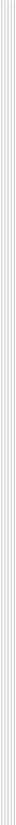 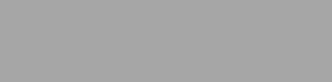 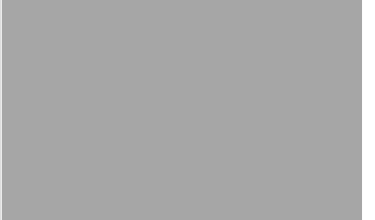 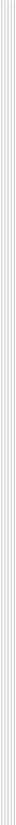 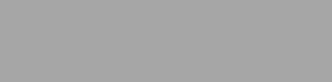 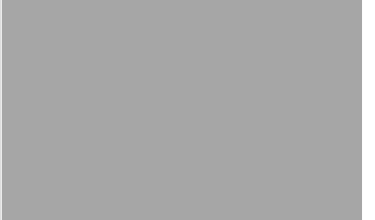 Memoriu de prezentare(conform conținut-cadru din anexa nr. 5E la procedură / Legea nr. 292/2018) AMENAJARE PARC FOTOVOLTAIC PENTRU CONSUM PROPRIU ÎN LOCAȚIA DEPOZIT DEȘEURI – ÎNCHIS ÎN MUNICIPIUL BACĂU, JUDEȚUL BACĂU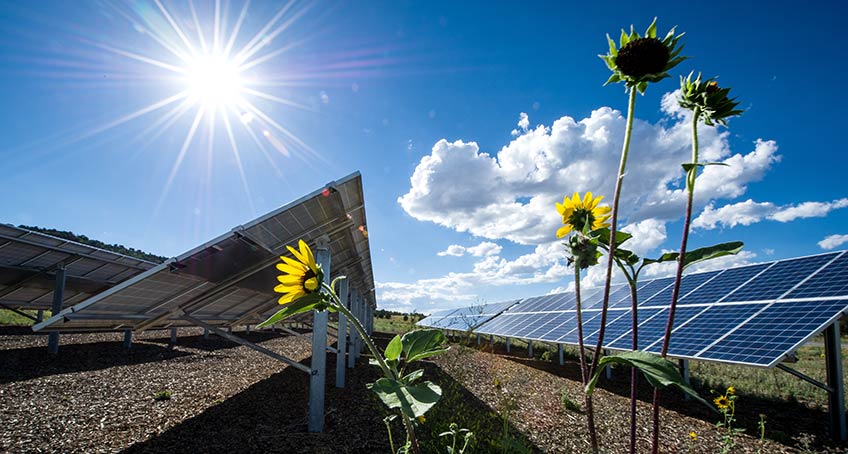                    BENEFICIAR:                   UAT BACĂUELABORATOR:						S.C. ENINVEST HOLDING REALTO S.R.L. BACĂUMEMORIU PREZENTARE(conform conținut-cadru din anexa nr. 5E la procedură / Legea nr. 292/2018)Denumirea proiectului:AMENAJARE PARC FOTOVOLTAIC PENTRU CONSUM PROPRIU ÎN LOCAȚIA DEPOZIT DEȘEURI – ÎNCHIS ÎN MUNICIPIUL BACĂU, JUDEȚUL BACĂUTitular:Numele beneficiarului: conform certificat de urbanism: UAT BACĂUreprezentată de: LUCIAN DANIEL STANCIU-VIZITEU, primar  adresa poștală: Str. Calea Mărășești, nr. 6, Bacău, Jud. Bacău                               Tel: 0234/581849                               e-mail: contactprimarie@primariabacau.ro                               site: www.municipiulbacau.roDescrierea caracteristicilor fizice ale întregului proiect:un rezumat al proiectuluiProiectul constă în construirea unui parc fotovoltaic. Prin implementarea proiectului se va valorifica potențialul solar al județului Bacău, cu consecințe benefice asupra mediului, prin înlocuirea energiei electrice produse în instalații termoenergetice cu energie electrică produsă din surse regenerabile. Terenul pe care urmează a fi realizat parcul fotovoltaic se află în intravilanul municipiului Bacău și este format dintr-un teren identificat conform Extrasului de carte funciară, nr. 61137 Bacău și HCL nr. 22 / 31.01.2018). În prezenta documentație au fost tratate exclusiv suprafețele aflate în administrarea beneficiarului, fiind exceptate zonele aflate în administrarea altor instituții și proprietățile private.Parcul fotovoltaic va fi dezvoltat în municipiul Bacău pe un teren în suprafață de 152607 mp conform actelor si de 152607,00 ml conform masuratorilor din teren. Terenul în discuție (depozit neconform de deseuri menajere - inchis) este situat la baza terasei superioare a Bistriței, iar elementele de vecinătate sunt:-	La N-E, la 700 m – S.C. Amurco S.A.;-	La E, la 350 m – CF București-Bacău;-	La V, la 400 m DN2-E85 și complexele comerciale Auchan și Dedeman.Cota terenului în zonă este de 145 - 146 mdMN. Cota supraînălțării depozitului este de 172,50 mdMN.Terenul este situat în intravilanul municipiului Bacău, conform Extrasului de carte funciară nr. 61137 Bacău și a HCL nr. 22 / 31.01.2018, acest teren are categoria de folosință curți construcții pentru suprafata de 2297 mp și teren neproductiv pentru suprafata de 150310 mp. Pe teren exista 5 cladiri avand destinatia dupa cum urmeaza:- C1 - cladire exploatare si grup sanitar existent va avea aceeasi utilizare în organizarea de santier si pe urma (P) - Sc = Sd = 87,00 mp- C3 - Magazia existenta va fi utilizata tot ca magazie pentru organizarea de santier si apoi pentru echipamente pentru asigurarea mentenantei parcului (P) - Sc = Sd = 109,00 mp- C4 - Cabina cântar va deveni cabina paznici pentru organizarea de santier si apoi magazie pentru perioada de mentenanta a parcului (P) - Sc = Sd = 27,00 mp- C5 - Pod bascul existent (P) - Sc = Sd = 39,00 mp- C6 - Pod bascul existent (P) - Sc = Sd = 36,00 mpParcul fotovoltaic va avea o putere debitată de 13910997 kWh și este compus din 21552 module PV de 545 W:- pe depozitul neconform de deseuri menajere inchis sunt amplasate 12948 PV, care vor genera 7,06 MW;- lângă depozitul neconform de deseuri menajere inchis se află amplasate 8604 PV, care vor produce 4,69 MW.Modulele se vor monta pe structuri metalice fixate pe talpi de beton pozitionate la suprafata solului, nefiind ingropate,  si vor fi înclinate la 37 grade spre sud.Spațiile dintre panouri si cele situate dedesubtul acestora se vor însămânța cu iarbă, fiind transformate în pășune/fânețe.Perimetral se va dispune un sistem de iluminat incinta precum și un sistem de supraveghere video, care vor fi montate pe stalpii imprejmuirii existente. Corpurile de iluminat vor avea tehnologie LED și vor avea o putere de 150W, în construcție etanșă, montate pe stalpii imprejmuirii existente. Corpurile de iluminat vor fi prevazute cu panouri fotovoltaice si baterie incorporata, care vor avea timp de incarcare de 8 ore si o autonomie de 12 – 14 ore la flux continuu. Stâlpii vor folosi și la montarea sistemului de supraveghere video și de detecție și alarmare la efracție.Sistemul de legare la pamant reprezinta baza pentru implementarea masurilor eficiente de protectie impotriva fulgerelor si supratensiunilor in centralele fotovoltaice, astfel ca se propune amplasarea unei instalații de legare la pământ si a unei instalații de protecție împotriva trăsnetului, care vor fi amplasate conform planului de situatie. Zona de impamantare se va realiza in afara corpului principal al depozitului neconform de deseuri menajere inchis. Instalatia de protectie impotriva trasnetului se va monta la capatul sirurilor de panouri fotovoltaice, la fiecare al doilea sir, si va fi conectata la zona de impamantare care este situata in afara corpului principal al depozitului neconform de deseuri inchis. Instalatia de protectie impotriva trasnetului va fi amplasata, la fel cu panourile fotovoltaice, pe talpile din beton amplasate la suprafata solului. Sistemul metalic de montare a panourilor fotovoltaice, precum si ramele metalice ale modulelor fotovoltaice sunt utilizate ca parte a sistemului de protectie impotriva fulgerelor. Sistemul de protectie impotriva fulgerelor si sistemul metalic de montare a panourilor fotovoltaice si ramele metalice ale acestora se vor interconecta pe traseele de cabluri si mai departe cu sistemele de legare la pamant. Interconectarea se va face prin intermediul unui fir rotund din otel inoxidabil cu dimensiunea de  10 mm care va face legatura intre sistemul de protectie impotriva fulgerelor si zona de impamantare. Parcul fotovoltaic propus va fi alcatuit din următoarele componente: 1.	Panouri fotovoltaice - 21552 bucati - sunt echipamente care au rolul de a capta și transforma energia solară în energie electrică. Modulele fotovoltaice utilizate au o putere nominală unitară de 545 Wp, au dimensiunea de 2261/1134/30 mm; modulele se vor monta pe structuri metalice fixe in talpi din beton care nu se vor ingropa.2.	Structura de montaj module fotovoltaice – sistem metalic cu rol de fixare a modulelor fotovoltaice pe suprafața de montaj. Structura de montaj cuprinde piese metalice din oțel zincat dimensionate și proiectate pentru condițiile specifice proiectului. Structura va fi instalată în sistem fix si va susține panourile  fotovoltaice  pe  direcția  radiației  solare maxime; 3.	Cutii de conexiuni, monitorizare și telecomunicații, amplasate pe suporții panourilor fotovoltaice.4. 	Invertoare de putere -10 bucati - sunt echipamente care au rolul de a transforma curentul continuu produs de panourile fotovoltaice în curent alternativ care poate fi utilizat de consumatorii finali. Acestea mai au şi rolul de a se sincroniza cu reţeaua electrică şi de a face transformarea cu pierderi cât mai mici. Invertoarele de putere utilizate sunt invertoare de putere trifazate unidirecționale și au o putere nominală unitară de 1000 kW (tensiune alternativă). Invertoarele vor fi instalate într-o incintă de tip container ce va fi fixata pe sol prin intermediul unor șuruburi metalice de o placa din beton care nu va fi ingropata in pamant. Dimensiunea modulului va fi de (3630/708/2130 mm). Modulele vor avea incorporate tablouri electrice.   5.	Posturile de transformare – un modul care contine trei transformatoare - care au rolul de a aduce tensiunea de la ieşirea invertoarelor la nivelul de tensiune al reţelei electrice. Se vor amplasa două posturi de transformare Medium Voltage (132kV), Secondary: 380Y/220V și un Transformator Primary Side: 380Y/220V, Secondary: Medium Voltage (132kV). Cele 3 transformatoare vor fi instalate într-o incintă de tip container ce va fi fixat pe sol prin intermediul unor șuruburi metalice de o placa din beton care nu va fi ingropata in pamant. Dimensiunea modulului va fi de 5000/3000/3000 mm. Amplasamentul transformatoarelor este situat in afara corpului principal al depozitului neconform de deseuri menajere, conform planului de situatie.6. 	Rețelele de cabluri electrice amplasate suprateran pe sistemul de montaj al panourilor fotovoltaice si la suprafata terenului in punti de cabluri realizate din PVC cu canal pentru cabluri integrat. Lungimea traseelor de cabluri este de 24.397,00 ml cabluri care conecteaza modulele fotovoltaice, amplasate pe sistemul de montaj al panourilor fotovoltaice si 6100,00 ml punti de cabluri din PVC in care vor fi montate cablurile care asigura conexiunea intre modulele de panouri fotovoltaice, invertoare si transformatoare. Racordarea intre postul de transformare si statia de 100 Kv se va face in zona de est, conform planului de situatie. De la transformator catre punctul de racordare a fost prevazuta o retea electrica subterana. Linia electrica subterana care pleaca de la transformator va avea lungimea totala de 323,00 ml de la transformator pana la statia de 100 Kv si va fi amplasata dupa cum urmeaza: pe lungimea de 10,00 ml de la transformator pana la limita terenului aferent depozitului neconform de deseuri menajere, dar nu afecteaza corpul principal al depozitului, apoi pe lungimea de 313,00 ml va urma linia imprejmuirii existente. Adancimea la care va fi pozitionata linia electrica subterana va fi de 80 cm. 7.	Instalația de legare la pământ si de paratrasnet din cadrul instalației solare fotovoltaice cuprinde conductoare şi piesele de realizare a legăturilor echipotențiale între elementele metalice aferente instalației solare fotovoltaice și conductoarele și piesele de realizare a legăturii la priza de pământ a elementelor metalice aferente instalației solare fotovoltaice. Zona de impamantare se va realiza in afara corpului principal al depozitului neconform de deseuri menajere inchis si va avea rol de protectie impotriva trasnetelor si a supratensiunilor. 8.	Dotări NPM și PSI cuprind semnele și indicatoarele pentru securitatea și sănătatea în muncă, specifice echipamentelor și instalațiilor utilizate, precum și materialele de protecție împotriva incendiilor.Bilanțul teritorial existent:Suprafața din acte de 152944,00 mp, suprafata masurata de 152607,00 mp, din care curți construcții 2297,00 mp și 150310,00 mp teren neproductiv;Suprafață construcții existente: 298,00 mpSuprafață spațiu verde = 150310,00 mpP.O.T.existent = 0,19%C.U.T.existent = 0,002Bilanțul teritorial propus:Suprafața din acte de 152944,00 mp, suprafata masurata de 152607,00 mp, din care curți construcții 2297,00 mp și 150310,00 mp teren neproductiv;Suprafață construcții existente: 298,00 mpSuprafața de teren ocupata de parcul fotovoltaic, panouri, invertoare, sistem de montaj = 110.000,00 mp Suprafață platforma impermeabilizata pentru depozitare materiale de constructii (temporara): 100,00 mpSuprafata platforma impermeabilizata pentru depozitarea deseurilor generate pe perioada de executie (temporara): 100,00 mpSuprafata platforma impermeabilizata pentru amplasarea transformatorului: 1 unitate x (5000 mm x 3000 mm) = 15,00 mpSuprafata platforma impermeabilizata pentru amplasarea invertoarelor: 10 unitati x (3630 mm x 708 mm) = 25,70 mp Suprafata ocupata de talpile din beton pe care vor fi montate panourile fotovoltaice: 2424,60 mpSuprafata totala ocupata de invertoare, transformator, talpi din beton pentru amplasarea panourilor fotovoltaice: 2465,30 mpSuprafata spatiu verde: 152607,00 mp (total teren masurat) – 298,00 mp Suprafata constructii existente – 15,00 mp Suprafata platforma impermeabilizata pentru amplasarea transformatorului – 25,70 mp Suprafata platforma impermeabilizata pentru amplasarea invertoarelor – 2424,60 mp Suprafata ocupata de talpile din beton pe care vor fi montate panourile fotovoltaice = 149843,70 mpSuprafață spațiu verde = 149843.70 mpP.O.T.existent = 0,19%P.O.T.propus = 0,19%C.U.T.existent = 0,002C.U.T.propus = 0,002Procentul de ocupare a terenului raportat la suprafata ocupata cu panouri fotovoltaice: 72,11%.Conform „Raportului anual privind monitorizarea post-inchidere a depozitului de deseuri menajere Nicolae Balcescu pentru anul 2022” intocmit de S.C. Ecoproject Consulting S.R.L., lucrarile de inchidere la depozitul existent au fost realizate in baza acordului de mediu nr. 4/2005, revizia 1/2018 si a proiectului de inchidere 2011 si au fost finalizate in anul 2012.Lucrarile de inchidere a depozitului au constat in:Realizarea stratului de acoperire al depozitului alcatuit din strat de egalizare din material inert – 0,20 m grosime, strat de drenare a gazului realizat din pietris, strat impermeabil realizat din argile – 0,50 m, strat de drenare a apei de suprafata realizat din pietris de rau – 0,30 m grosime, geotextil de separatie, strat de pamant de acoperire – 1,00 m grosime, din care stratul superior include un strat vegetal de 0,30 m grosime;Realizarea sistemului de descarcare a apelor pluviale de pe suprafata depozitului alcatuit din canal perimetral construit in jurul depozitului, canal perimetral construit pe platforma intermediara, canal deschis din pamant la baza depozitului;Realizarea sistemului de colectare si depozitare a levigatului alcatuit din 12 puturi forate la baza depozitului conectate la 4 rezervoare de stocare a levigatului cu capacitatea de 22 mc fiecare, amplasate in partea de nord a depozitului;Realizarea sistemului de colectare al gazului din depozi alcatuit din 17 puturi de extractie a gazului cu adancime de pana la 30,00 m, sistem de colectare si transport al gazului la doua substatii si de acolo la sistemul containerizat de ardere.Puturile pentru colectarea levigatului, in numar de 12, cele 4 rezervoare pentru stocarea levigatului, puturile pentru extractia gazului din corpul depozitului, in numar de 17, statia si cele doua substatii pentru arderea gazului au fost pozitionate pe planul de situatie.Urmarirea calitatii si cantitatii levigatului generat din corpul depozitul de deseuri menajere si preluat prin sistemul de colectare de la baza depozitului se determina din rezervoarele de levigat.Controlul apei subterane: masuratorile nivelului apei si a calitatii apei din puturi  se realizeaza din forajele executate la baza depozitului de deseuri, P12 in amonte, P3 si P1 in aval.Nivelul apei subterane: nivelul apei subterane se realizeaza in toate cele 12 foraje executate la baza depozitului, P1 – P12. Nivelul hidrostatic al apei subterane oscileaza intre -4,30 m si -5,91 m adancime.justificarea necesității proiectuluiSursele regenerabile de energie (energia eoliană, energia solară, energia hidroelectrică, energia oceanelor, energia geotermală, biomasa și biocombustibilii) constituie alternative reale la combustibilii fosili. Aceste surse regenerabile de energie contribuie la reducerea emisiilor de gaze cu efect de seră, la diversificarea ofertei de energie și la reducerea dependenței de piețele volatile și incerte ale combustibililor fosili, în special de petrol și gaze. În 2018, Comisia europeană a stabilit obiectivul ca până în anul 2030, 32% din consumul de energie al UE să provină din surse regenerabile de energie. În prezent au loc dezbateri privind cadrul de politici viitoare pentru perioada de după 2030. La 11 decembrie 2019, Comisia a prezentat Pactul verde european (COM(2019)0640). Acest pact verde stabilește o viziune detaliată pentru ca Europa să devină un continent neutru climatic până în 2050 prin furnizarea de energie curată, sigură și la prețuri accesibile. Conform Eurostat, în 2019 UE avea un consum mediu din surse regenerabile de 19,7%, iar România a atins în 2020 obiectivul de 24% din consumul de energie total provenit din surse 8 regenerabile. Pentru 2030, noul obiectiv stabilit de guvernul român este de 30,7%, realizabil prin adăugarea de 7 GW în capacitate regenerabilă. Proiectele propuse sunt în concordanță cu directivele europene la care România s-a aliniat prin legislația națională și contribuie prin aportul său energetic (Pmax = 2,9 MW) la creșterea capacității naționale de energie provenită din surse regenerabile.Prezentul proiect are ca scop construirea unui parc fotovoltaic prin care se va valorifica potențialul solar al județului Bacău, cu consecințe benefice asupra mediului, prin înlocuirea energiei electrice produse în instalații termoenergetice cu energie electrică produsă din surse regenerabile.Producția de energie electrică prin conversie fotovoltaică a energiei solare nu provoacă emisii de substanțe poluante în atmosferă și fiecare kWh produs prin sursă fotovoltaică permite evitarea răspândirii în atmosferă a 0,3-0,5 kg de CO2 (gaz responsabil pentru efectul de seră), rezultate din producerea unui kWh prin metoda tradițională. Energia fotovoltaică este una din principalele surse de energie regenerabilă, fiind valorificată pe scară largă în majoritatea țărilor din Uniunea Europeană.Proiectul propune următoarele obiective specifice:1.	O capacitate operațională nou instalată de producere a energiei din surse regenerabile de (10÷15,0) MW necesară pentru autoconsum;2.	Reducerea impactului asupra mediului în urma prestării unor servicii care nu produc gaze cu efect de seră;3.	Creșterea producției totale de energie electrică din surse regenerabile;4.	Creșterea pe termen lung a consumului de energie electrică din producția brută de energie primară din surse regenerabile.valoarea investițieiValoarea investiției va fi de aproximativ 48,969,769.00 lei fără TVA și 58,274,025.11 lei cu TVA, adică 11,844,314 euro (valoare cu TVA);perioada de implementare propusă: 24 luni.planșe reprezentând limitele amplasamentului proiectului, inclusiv orice suprafață de teren solicitată pentru a fi folosită temporar (planuri de situație și amplasamente):Au fost atașate la documentație.o descriere a caracteristicilor fizice ale întregului proiect, formele fizice ale proiectului (planuri, clădiri, alte structuri, materiale de construcție și altele).Se prezintă elementele specifice caracteristice proiectului propus:f1. profilul și capacitățile de producție:Prezentul studiu s-a întocmit în vederea realizării unui parc fotovoltaic alcatuit din panouri solare de producere a energiei electrice din energie solară cu o putere debitată de 13910997 kWh pentru producerea de energie electrică nepoluantă, contribuind astfel la obiectivul programului de finanțare, respectiv contribuția la majorarea producției de energie din surse regenerabile solare prin instalarea de noi capacități RES.          Produsul rezultat în urma acestei investiții majore este un produs special, legislaţia actuală reglementând modul de vânzare al acestuia. Produsul se va utiliza de către producător, adică UAT Bacău, pentru consum propriu, surplusul fiind transportat in reteaua nationala.Parcul fotovoltaic va fi dezvoltat în municipiul Bacău pe un teren în suprafață de 152607 mp. Terenul în discuție (depozit neconform de deseuri menajere - inchis) este situat la baza terasei superioare a Bistriței, iar elementele de vecinătate sunt:-	La N-E, la 700 m – S.C. Amurco S.A.;-	La E, la 350 m – CF București-Bacău;-	La V, la 400 m DN2-E85 și complexele comerciale Auchan și Dedeman.Cota terenului în zonă este de 145 - 146 mdMN. Cota supraînălțării depozitului este de 172,50 mdMN.Situat în intravilanul municipiului Bacău conform Extrasului de carte funciară, nr. 61137 Bacău și HCL nr. 22 / 31.01.2018, acest teren este cuprins în categoria de folosință drept curți construcții 2297 mp și 150310 mp teren neproductiv.Parcul fotovoltaic va avea o putere debitată de 13910997 kWh și este compus din 21552 module PV de 545 W:- pe depozitul neconform de deseuri menajere inchis sunt amplasate 12948 PV, care vor genera 7,06 MW;- lângă depozitul neconform de deseuri menajere inchis se află amplasate 8604 PV, care vor produce 4,69 MW.Modulele se vor monta pe structuri metalice fixe în beton si vor fi înclinate la 37 grade spre sud;                 Spațiile dintre panouri si cele situate dedesubtul acestora se vor însămânța cu iarbă, fiind transformate în pășune/fânețe.f2. descrierea instalației și a fluxurilor tehnologice existente pe amplasament (după caz):Parcul fotovoltaic are trei componente principale și acestea sunt:1.	Panourile fotovoltaice - 21552 bucati - care au rolul de a capta si transforma energia solară in energie electrică; panourile au dimensiunea de 2261/1134/30 mm; modulele se vor monta pe structuri metalice fixe in talpi din beton pozitionate la suprafata depozitului care nu se vor ingropa;2.	Invertoarele – 10 bucati - care au rolul de a transforma curentul continuu produs de panourile fotovoltaice în curent alternativ care poate fi utilizat de consumatorii finali, acestea mai au şi rolul de a se sincroniza cu reţeaua electrică şi de a face transformarea cu pierderi cât mai mici. Invertoarele de putere utilizate sunt invertoare de putere trifazate unidirecționale și au o putere nominală unitară de 1000 kW (tensiune alternativă). Invertoarele vor fi instalate într-o incintă de tip container ce va fi fixata pe sol prin intermediul unor șuruburi metalice de o placa impermeabilizata din beton care nu va fi ingropata in pamant. Dimensiunea modulului va fi de (3630/708/2130 mm). Modulele vor avea incorporate tablouri electrice.3.	Posturile de transformare, implicit transformatoarele de putere ridicătoare, care au rolul de a aduce tensiunea de la ieşirea invertoarelor la nivelul de tensiune al reţelei electrice. Se vor amplasa două posturi de transformare Medium Voltage (132kV), Secondary: 380Y/220V și un Transformator Primary Side: 380Y/220V, Secondary: Medium Voltage (132kV). Transformatoarele vor fi instalate într-o incintă de tip container ce va fi fixat pe sol prin intermediul unor șuruburi metalice de o placa impermeabilizata din beton care nu va fi ingropata in pamant. Dimensiunea modulului va fi de 5000/3000/3000 mm. Amplasamentul transformatoarelor este situat in afara corpului principal al depozitului neconform de deseuri menajere, conform planului de situatie.Parcul fotovoltaic va fi dezvoltat pe un teren de 110000,00 mp, panourile fotovoltaice fiind montate pe o structură metalică fixă cu orientarea N-S. Structura metalică este modulară realizata din otel zincat. Profilele folosite corespund normelor NEN10147, având o rezistență ridicată la factorii externi de coroziune. Structura metalică de susținere a panourilor va fi montată pe pilonii realizați tot din otel zincat. Pilonii vor fi fixați prin tălpi din beton amplasate la suprafata solului, talpile nefiind ingropate in pamant. Pe structurile noi create se vor amplasa panouri fotovoltaice de 545 Wp.Se vor monta 21552 panouri fotovoltaice cu o putere 545W, energia produsă de acestea va fi preluată de 10 invertoare cu o putere de 1000 kWac, care vor fi conectate la 3 transformatoare.Panourile fotovoltaice vor fi conectate in tablouri de distributie JT aferente postului de transformare.Invertoarele vor fi trifazate, cu puterea de 1000 kW. În eventualitatea defectării unuia dintre invertoare va exista o pierdere de energie fotovoltaică de 0,2% din energia produsă, faţă de invertoarele de puteri mai mici care ar duce la pierderea unui procent mai mare din energia produsă. În plus montarea şi înlocuirea acestor invertoare necesită efort şi costuri minime. Invertoarele vor fi de cea mai bună calitate şi vor avea un randament mai mare de 93%.Distanţa dintre şirurile de module fotovoltaice trebuie să fie suficientă ca să evite umbrirea unor module de şirul din faţă, sau lateral, pe tot parcursul zilei, mai ales la data solstiţiului de iarnă (22 decembrie), când este înălţimea minimă a soarelui la zenit.Suprafaţa va fi protejată cu paratrăsnete, conform normelor CEI;Parcul fotovoltaic va avea un sistem de monitorizare a datelor care va fi conectat la internet pentru a avea acces la date în orice moment de oriunde de către personalul autorizat şi o arhivă cu evoluţia datelor parametrilor;Parcul fotovoltaic va avea un sistem de securitate pentru supraveghere;Parcul fotovoltaic va avea  asigurat accesul catre modulele fotovoltaice pe spatiul verde existent intre sirurile de module fotovoltaice, pentru asigurarea mentenanţei corespunzătoare şi în cazul unei defecţiuni să se poate interveni cu promptitudine. Accesul se va face pe terenul situat intre panourile fotovoltaice, care va fi intretinut ca  spatiu verde. Zonele de acces dintre panourile fotovoltaice nu se vor pietrui.Cablurile care vor asigura legatura intre panourile fotovoltaice, invertoare si postul de transformare vor fi montate pe suportii metalici ai panourilor voltaice si la suprafata terenului in punti de cabluri realizate din PVC cu canal pentru cabluri integrat. Lungimea traseelor de cabluri este de 24.397,00 ml cabluri care conecteaza modulele fotovoltaice si 6100,00 ml punti de cabluri din PVC in care vor fi montate cablurile care asigura conexiunea intre modulele de panouri fotovoltaice, invertoare si transformatoare.Transformatorul va fi amplasat pe o placa realizata din beton, amplasata la suprafata solului in zona exterioara a corpului principal al depozitului, astfel ca nu va afecta sistemul de impermeabilizare a suprafetei depozitului neconform de deseuri menajere inchis. Linia electrica subterana care pleaca de la transformator va avea lungimea de 323,00 ml de la transformator pana la statia de 100 Kv si va fi amplasata dupa cum urmeaza: pe lungimea de 10,00 ml de la transformator pana la limita terenului aferent depozitului neconform de deseuri menajere, dar nu afecteaza corpul principal al depozitului, apoi pe lungimea de 313,00 ml va urma linia imprejmuirii existente. Adancimea la care va fi pozitionata linia electrica subterana va fi de 80 cm si nu afecteaza corpul principal al depozitului. Prin acest proiect se va executa reteaua de transport energie electrica de la transformatoare catre statia de 100 kV, urmand ca racordarea la SEN sa faca obiectul altui proiect. Parcul fotovoltaic va fi racordat la rețeaua de transport a energiei electrice. Prin acest proiect se va realiza reteaua care face legatura intre postul de transformare si statia de 100 kV.  Racordarea la SEN nu este cuprinsa in costurile acestui proiect.Clădirea administrativă va functiona în una din construcțiile deja existente pe teren care va reabilitată corespunzător. În interiorul ei își va desfășura activitatea personalul de deservire al parcului.În prezent terenul este împrejmuit, dar în locație aflându-se și Adăpostul de câini se vor realiza împrejmuiri locale pentru asigurarea condițiilor optime pentru constructorii parcului, dar și pentru cei care vor asigura mentenanța lui. Imprejmuirea care va separa adapostul de caini de zona de amplasament a panourilor fotovoltaice va avea lungimea de 220,90 ml. Imprejmuirea propusa este marcata pe planul de situatie anexat. Noua împrejmuire va fi realizată din plasă sudată bordurată zincată vopsită în câmp electrostatic care va fi montată pe stâlpi metalici zincați vopsiți în câmp electrostatic, cu secțiunea 80x40x5 mm. Stâlpii vor fi încastrați în elemente de beton simplu C20/25, cu dimensiuni de 40x40 cm. Gardul din plasă va fi până la înălțimea de h=1,5 m, deasupra fiind montată plasa ghimpată tip NATO. Imprejmuirea propusa nu va permite trecerea cainilor in incinta parcului fotovoltaic.          Pentru locația viitorului parc fotovoltaic s-a efectuat Studiul geotehnic nr. 28/01.02.2023, proiectul nr. 925, elaborat de S.C. FRONTAL D.I. Systems S.R.L. Bacău.În conformitate cu acest proiect și având în vedere caracteristicile investiției și natura terenului utilizat se estimează o categorie geotehnică 2, iar riscul geotehnic este moderat.Concluziile studiului geotehnic         - Amplasamentul ocupă o suprafață amenajată antropic prin compactare și taluzare, având stabilitatea generală și locală bună. Nu apar urme de fenomene morfogenetice vechi sau active și nu există pericol de inundare a zonei (în condiții meteorologice normale);         - Profilul geotehnic trasat evidențiază înclinări ale taluzelor sub unghiuri de: 9 grade (taluzul înclinat spre V, cu diferență de nivel de 3,00 m) și 15 grade, respectiv 17 grade (taluzele înclinate spre E, cu diferență semnificativă de nivel de 25,00 m). Diferența de nivel de 25 m este secvențiată în două părți, una de 8,00 m și alta de 17,00 m, fiind separate de o porțiune orizontală (bermă) de aproximativ 20,00 m lățime;        -	Pentru menținerea stabilității taluzelelor se recomandă ca panta acestora (definită prin tangenta unghiului de înclinare față de orizontală) să nu depășească valorile admise pentru categoriile de pământuri (conform C169/88). În acest caz valoarea admisă  este tgβ=1/1,5. Deci panta taluzelor este mult mai redusă, conferindu-le o stabilitate bună în starea actuală (fără încărcări suplimentare);        - Stratele ce vor constitui infrastructura parcului fotovoltaic sunt descrise în tabelul următor.        - Adâncimea minimă de fundare va fi - 0,80 m CTN (sau rezultată constructiv în funcție de sistemul adoptat, dar fără a deteriora în profunzime stratele de pământ pentru a nu periclita echilibrul existent al depozitului);        - Adâncimea maximă de îngheț în zona Bacău este de -0,80 ÷-0,90m, conform STAS 6054 I 77.         - Alți indici geotehnici utili pentru construcția parcului fotovoltaic sunt prezentați în tabelul următor.         - Pentru sistemul de fundare se recomandă ca variantă amplasarea  panourilor pe un sistem de grinzi de beton în rețea. Proiectantul de specialitate va adopta sistemul optim conform cerintelor tehnologice și ținând seama de particularitățile terenului (cea mai importantă fiind neomogenitatea stratificației);-	lndiferent de sistemul de amplasare pe teren al panourilor fotovoltaice, se va ține cont de recomandările făcute în rapoartele de monitorizare post închidere ale depozitului neconform de deseuri menajere inchis;-	Există condiții favorabile pentru proiectarea și realizarea unei sistematizări verticale optime, care să asigure îndepartarea apelor de suprafață din zona fundațiilor;-	Ultimul strat de pământ de cca. 0,25-0,30 cm grosime din săpăturile pentru fundații se va excava imediat înainte de turnarea betonului în fundații, pentru a se evita efectele negative cauzate de eventualele variații de umiditate;-	Pentru umpluturi se va putea folosi material coeziv - argilă, praf argilos, la umiditatea optimă de compactare;-	Gradul de compactare al umpluturilor va fi stabilit și verificat pe baza prevederilor caietelor de sarcini, cu respectarea prevederilor lndicativului C56-85.-	Conform lndicativ  Ts/ 94, pământul din săpături aparține categoriilor specificate de tabelul următor.Solutia propusa in urma intocmirii studiului geotehnic – cea de fundatii ingropate in pamant a fost modificata in varianta de talpi din beton (fara fundatie) pozitionate la suprafata solului pentru a se respecta recomandarile propuse prin Raportul anual privind monitorizarea post-inchidere a depozitului de deseuri menajere Nicolae Balcescu pentru anul 2022 de a nu fi afectat corpul principal al depozitului de deseuri.Intreaga structura a parcului fotovoltaic propusa, cea de montare a panourilor fotovoltaice pe talpi de beton (fara fundatie) pozitionate la suprafata solului pentru a nu fi afectat corpul principal al depozitului de deseuri  se incadreaza in prescriptiile studiului geotehnic si nu depaseste capacitatea portanta a terenului, cea de 100 kPa (100 kPa reprezinta 10197,162 kgf/m2).f3. descrierea proceselor de producție ale proiectului propus, în funcție de specificul investiției, produse și subproduse obținute, mărimea, capacitateaObiectivul proiectului este de a capta energia solară și de a o transforma în energie electrică, respectiv de a transporta energia produsă de parcul fotovoltaic la sistemul energetic național.Energia solară este captată de panouri fotovoltaice și transformată de acestea în energie electrică în curent continuu. Energia electrică în curent continuu furnizată de panouri va fi convertită în curent alternativ cu ajutorul invertoarelor încărcate echilibrat de panourile fotovoltaice. De la  invertoare energia electrică în curent alternativ trifazic este preluată de stația de transformare pentru a ridica tensiunea la valoarea de 20 kV, compatibilă cu linia LEA 20kV.Proiectul își propune construirea unei parc fotovoltaic amplasat pe un teren identificat cu nr. cadastral 61137 pe care se află depozitul neconform de deșeuri menajere închis, în MUNICIPIUL BACĂU, județul Bacău. În cadrul parcului fotovoltaic se va produce energie electrică utilizând sursa regenerabilă reprezentată de energia solară și va livra energia produsă în rețeaua operatorului de rețea și va fi utilizată pentru consumul propriu, iar surplusul va fi fiind transportat in reteaua nationala.Parcul fotovoltaic propus va fi alcatuit din următoarele componente: 1.	Panouri fotovoltaice - 21552 bucati - sunt echipamente care au rolul de a capta și transforma energia solară în energie electrică. Modulele fotovoltaice utilizate au o putere nominală unitară de 545 Wp, au dimensiunea de 2261/1134/30 mm; modulele se vor monta pe structuri metalice fixe in talpi din beton pozitionate la suprafata solului.2.	Structura de montaj module fotovoltaice – sistem metalic cu rol de fixare a modulelor fotovoltaice pe suprafața de montaj. Structura de montaj cuprinde piese metalice din oțel zincat dimensionate și proiectate pentru condițiile specifice proiectului. Structura va fi instalată în sistem fix si va susține panourile  fotovoltaice  pe  direcția  radiației  solare maxime; 3.	Cutii de conexiuni, monitorizare și telecomunicații, amplasate pe suporții panourilor fotovoltaice.4. 	Invertoare de putere -10 bucati - sunt echipamente care au rolul de a transforma curentul continuu produs de panourile fotovoltaice în curent alternativ care poate fi utilizat de consumatorii finali. Acestea mai au şi rolul de a se sincroniza cu reţeaua electrică şi de a face transformarea cu pierderi cât mai mici. Invertoarele de putere utilizate sunt invertoare de putere trifazate unidirecționale și au o putere nominală unitară de 1000 kW (tensiune alternativă). Invertoarele vor fi instalate într-o incintă de tip container ce va fi fixata pe sol prin intermediul unor șuruburi metalice de o placa din beton care nu va fi ingropata in pamant. Dimensiunea modulului va fi de (3630/708/2130 mm). Modulele vor avea incorporate tablouri electrice.   5.	Posturile de transformare – un modul care contine trei transformatoare - care au rolul de a aduce tensiunea de la ieşirea invertoarelor la nivelul de tensiune al reţelei electrice. Se vor amplasa două posturi de transformare Medium Voltage (132kV), Secondary: 380Y/220V și un Transformator Primary Side: 380Y/220V, Secondary: Medium Voltage (132kV). Cele 3 transformatoare vor fi instalate într-o incintă de tip container ce va fi fixat pe sol prin intermediul unor șuruburi metalice de o placa din beton care nu va fi ingropata in pamant. Dimensiunea modulului va fi de 5000/3000/3000 mm. Amplasamentul transformatoarelor este situat in afara corpului principal al depozitului neconform de deseuri menajere, conform planului de situatie.6. 	Rețelele de cabluri electrice amplasate suprateran pe sistemul de montaj al panourilor fotovoltaice si la suprafata terenului in punti de cabluri realizate din PVC cu canal pentru cabluri integrat. Lungimea traseelor de cabluri este de 24.397,00 ml cabluri care conecteaza modulele fotovoltaice, amplasate pe sistemul de montaj al panourilor fotovoltaice si 6100,00 ml punti de cabluri din PVC in care vor fi montate cablurile care asigura conexiunea intre modulele de panouri fotovoltaice, invertoare si transformatoare. Racordarea intre postul de transformare si statia de 100 Kv se va face in zona de est, conform planului de situatie. De la transformator catre punctul de racordare a fost prevazuta o retea electrica subterana. Linia electrica subterana care pleaca de la transformator va avea lungimea totala de 323,00 ml de la transformator pana la statia de 100 Kv si va fi amplasata dupa cum urmeaza: pe lungimea de 10,00 ml de la transformator pana la limita terenului aferent depozitului neconform de deseuri menajere, dar nu afecteaza corpul principal al depozitului, apoi pe lungimea de 313,00 ml va urma linia imprejmuirii existente. Adancimea la care va fi pozitionata linia electrica subterana va fi de 80 cm. 7.	Instalația de legare la pământ, de protectie impotriva fulgerelor si a supratensiunii din cadrul instalației solare fotovoltaice cuprinde conductoare şi piesele de realizare a legăturilor echipotențiale între elementele metalice aferente instalației solare fotovoltaice și conductoarele și piesele de realizare a legăturii la priza de pământ a elementelor metalice aferente instalației solare fotovoltaice. Zona de impamantare se va realiza in afara corpului principal al depozitului neconform de deseuri menajere inchis. 8.	Dotări NPM și PSI cuprind semnele și indicatoarele pentru securitatea și sănătatea în muncă, specifice echipamentelor și instalațiilor utilizate, precum și materialele de protecție împotriva incendiilor.Producerea energiei electrice din sursă regenerabilă solară presupune instalarea de grupuri generatoare fotovoltaice (GGF) pe suprafețele disponibile în cadrul locației. Grupurile generatoare fotovoltaice sunt reprezentate de ansamblul modulelor fotovoltaice și invertoare de putere. Alegerea suprafețelor pentru instalarea de grupuri generatoare fotovoltaice (GGF) a fost realizată având în vedere următoarele limitări: 	Se vor adopta soluții de amplasare a modulelor fotovoltaice care să asigure utilizarea optimă a sursei solare; 	Se vor adopta soluții modulare de grupare a generatoarelor fotovoltaice, soluții care trebuie să asigure lungimi minime ale rețelei electrice de utilizare; 	Se va asigura accesul la toate elementele de construcții și instalații în perioada de construire și perioada de exploatare.     Se vor adopta toate aceste măsuri ținând seama că nu trebuie deranjat echilibrul actualului sistem al depozitului menajer închis.f4. materiile prime, energia și combustibilii utilizați, cu modul de asigurare a acestora:          La realizarea lucrărilor se vor utiliza numai materiale și echipamente agrementate conform reglementărilor naţionale în vigoare. Aceste materiale vor fi în concordanţă cu prevederile Legii 10/1995 privind obligativitatea utilizării materialelor agrementate la execuţia lucrărilor.          Toate echipamentele care compun parcul fotovoltaic se folosesc în starea în care sunt livrate sau sunt prefabricate modular și necesită doar asamblare in situ. Ca materii prime utilizate la construcția elementelor componente ale parcului se pot enumera:-	minereuri  de  fier  și  bauxită  pentru  suporții  panourilor  (oțel),  a  ramelor  acestora (aluminiu), carcasa invertoarelor, a cutiilor de conexiuni și a stației de transformare;-	cuarț sau silicate pentru panourile fotovoltaice cu siliciu;-	minereuri de bauxită pentru aluminiul folosit la conductorii electrici (sau cupru);-	materiale conductoare (constantan, aliaje Cu-Zn, Cu-Zn-Ni, etc.) și materiale semiconductoare pentru componentele electronice utilizate la echipamentele electronice;-	rășini naturale: colofoniu în uleiuri minerale pentru izolația cablurilor de tensiune;-	rășini sintetice pentru materialele electroizolante (polistiren, polietilena, policlorura de vinil);-	silicate și oxizi pentru ceramica electrotehnică;-	apă.În procesul lucrărilor de amenajare se va utiliza combustibil petrolier pentru utilajele necesare, care va fi asigurat în zona organizarii de șantier. Alimentarea acestora cu combustibil nu se va face în șantier și nu se vor permite lucrări de întreținere/reparare a acestora în șantier.Pentru funcționarea parcului fotovoltaic nu va fi necesară asigurarea de materii prime și alte surse de energie, cu excepția energiei solare.f5. racordarea la rețelele utilitare existente în zonă:Instalația se va racorda la următoarele utilități: electricitate, internet și colectarea deșeurilor. Pentru internet se va asigura un contract cu firma de telefonie-internet existentă în zonă.Pentru gestionarea deșeurilor municipale și de ambalaje se va realiza un contract cu firma de salubritate locală, iar pentru gestionarea altor tipuri de deșeuri se vor întocmi contracte specifice cu firme autorizate, pentru fiecare tip de deșeu.În perioada de organizare de șantier apa va fi asigurată cu ajutorul cuburilor mobile pentru apă.În perioada de exploatare a investiției parcul fotovoltaic se va racorda la linia electrică aeriană LEA 20kV. Parcul fotovoltaic va fi racordat la rețeaua națională de electricitate pentru a debita energie electrică.Pe amplasament exista racord la reteaua de alimentare cu apa. De asemenea, exista un bazin etans vidanjabil care functioneaza si deserveste cladirea C1 existenta pe teren. f6. descrierea lucrărilor de refacere a amplasamentului în zona afectată de execuția investiției:Terenul pe care se va construi parcul fotovoltaic nu va fi excavat la adâncime, în consecință, nu sunt necesare lucrări de terasamente pentru amenajarea acestuia. Astfel, nu vor fi necesare lucrări de refacere a terenului după terminarea etapei de construire.După finalizarea lucrărilor de construire zonele verzi afectate se vor înierba, pentru refacerea acestora. Spațiile dintre panouri se vor însămânța cu iarbă.După organizarea de șantier și darea în folosință a parcului fotovoltaic, toate materialele și deșeurile provenite din executie vor fi colectate de firma de salubritate locală sau de firme specializate în acest scop.  În conformitate cu recomandările Raportului anual privind monitorizarea post închidere a depozitului de deșeuri menajere Nicolae Bălcescu pentru anul 2022 nr. 17701/21.12.2022 se vor efectua o serie de lucrări și activități pentru a se putea construi parcul fotovoltaic și pentru a putea funcționa optim:1.	Existența Adăpostului de câini în zona analizată, în special a cuștilor și a locurilor de hrănire și adăpostire a acestora a determinat deteriorarea stratului de sol înierbat de deasupra depozitului. Pentru a putea reface zona se vor amenaja zone de hrănire a animalelor în afara corpului depozitului amenajat cu lucrările de închidere.2.	Se va interzice accesul cu mijloacele de transport de mica sau mare capacitate pe suprafața depozitului, iar în zonele unde se va strica statul vegetal se va reface. În bugetul total al proiectului sunt alocate fonduri suficiente pentru acest lucru. Se vor acoperi eventualele gropi și se va reface stratul vegetal pe porțiunile unde acesta a fost distrus, pentru a stopa fenomenele de eroziune de suprafață.3.	Se va întreține vegetația ierboasă de pe suprafața depozitului prin cosirea acesteia. Se vor înlătura  arbuștii/arborii ce au prins rădăcini și care pot să afecteze sistemul de drenaj al apei (fara a distruge stratul vegetal existent). Între rândurile de panouri fotovoltaice se va însămânța iarbă, spațiul devenind pășune/fâneață.4.	Se vor decolmata canalele de colectare și descărcare a apelor din precipitații, se va înlătura vegetația crescută; se vor reface profilele canalelor din pământ;5.	Reparatia și repunerea în funcțiune a stației de ardere a gazului de depozit  și a celor două substații va fi in sarcina Primariei municipiului Bacau si nu va face obiectul acestui proiect.f7. căi noi de acces sau schimbări ale celor existente:Accesul în perimetrul depozitului (pe terenul în discuție), la construcțiile existente si în parcul fotovoltaic se realizează din DN2 – E85 (Calea București) pe un drum balastat în lungime de 400m. Nu se vor face modificări asupra acestui drum de acces nici în etapa de construire și nici în etapa de exploatare.In figura următoare sunt prezentate căile de acces în incinta parcului fotovoltaic și dimensiunile acestora, simulare HelioScope.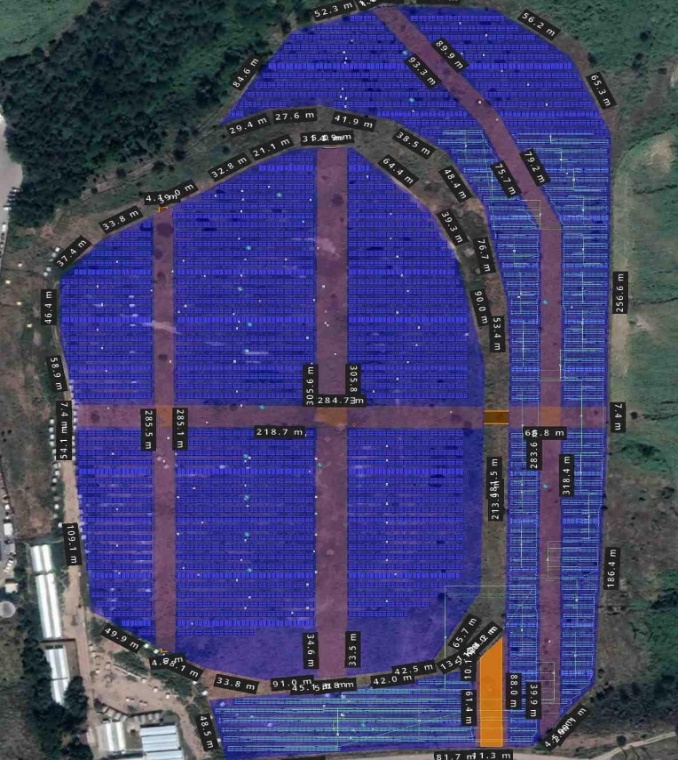 Parcul fotovoltaic va avea  asigurat accesul catre modulele fotovoltaice pe spatiul verde existent intre sirurile de module fotovoltaice, pentru asigurarea mentenanţei corespunzătoare şi în cazul unei defecţiuni să se poate interveni cu promptitudine. Accesul se va face pe terenul situat intre panourile fotovoltaice, care va fi intretinut ca  spatiu verde. Zonele de acces dintre panourile fotovoltaice nu se vor pietrui. Nu se va amenaja nici un drum de acces pe terenul pe care se propune montarea parcului fotovoltaic.           Încă din faza de proiectare a parcului fotovoltaic se va ține seama de activitățile de întreținere și control al depozitului neconform de deseuri menajere inchis. Se cunosc din Raportul anual privind monitorizarea post închidere a depozitului de deșeuri menajere Nicolae Bălcescu pentru anul 2022 nr. 17701/21.12.2022 locațiile aferente forajelor de observatie ape subterane, puturilor de colectare a levigatului, a rezervoarelor de levigat, a puturilor de colectare a gazelor și alte puncte strategice ale activității de monitorizare post închidere, care au fost pozitionate pe planul de situatie. Aceste locații vor rămâne în zone accesibile pentru prelevarea de probe și efectuarea de culegere de date necesare, precum si in caz de interventie. Putul P6 este in zona accesibila, intre sirurile de panouri fotovoltaice, astfel ca este asigurat accesul facil la acest punct reprezentativ al depozitului in vederea prelevarii probelor de aer necesare pentru supravegherea evolutiei post-inchidere a depozitului neconform de deseuri menajere inchis.           Se va interzice accesul cu mijloacele de transport de mica sau mare capacitate pe suprafața depozitului.f8. resursele naturale folosite în construcție:pământ;nisip;balast;piatră spartă;În etapa de operare a parcului fotovoltaic va fi utilizată, ca sursă de energie regenerabilă, energia solară ce va fi convertită în energie electrică.f9. metode folosite în construcție/demolare:Din punct de vedere constructiv, investiția presupune următoarele etape/amenajări:Ridicarea de garduri de protecție locală și semipermanentă în vederea protecției de câini; amplasamentul cuștilor este situat în afara perimetrului parcului fotovoltaic;Pregătirea	terenului	în	vederea	amplasării	instalațiilor	(curățare, nivelare/ umplere parțială cu strat vegetal). Toate aceste lucrari se vor executa manual, nefiind implicat nici un fel de utilaj/mijloc de transport de mica sau mare capacitate;Trasarea locațiilor pe depozitul neconform de deseuri menajere inchis și în afara acestuia pentru amplasarea tălpilor din beton care vor sustine panourile fotovoltaice;Fixarea talpilor de beton pe suprafata depozitului;Fixarea pe tălpile din beton a structurii de susținere a panourilor cu elemente șurub-piulită;Montarea panourilor fotovoltaice pe structură;Legarea acestora la celelalte echipamente electrice;Amplasarea invertoarelor, a posturilor de transformare a energiei electrice;Spațiile rămase libere vor fi amenajate ca zone verzi. Pe amplasament nu vor fi necesare lucrări de demolare.f10. planul de execuție, cuprinzând faza de construcție, punerea în funcțiune, exploatare, refacere și folosire ulterioară:          	Parcul fotovoltaic va fi pus în funcțiune în anul 2025 și va fi operațional 20 ani.Lucrările de șantier pentru montarea panourilor și efectuarea lucrărilor de conectare la rețea vor fi realizate de-a lungul anilor 2024 și 2025. La momentul finalizării duratei de viață a proiectului, toate echipamentele electrice vor fi scoase de pe amplasament și reciclate în conformitate cu standardele europene de la acea vreme. Nu vor exista deșeuri de emisii în aer sau apă în timpul procesului de demontare și îndepărtare.        Pentru realizarea lucrărilor de execuție este necesară o perioadă de aproximativ 20 luni de la semnarea contractului de execuţie. Activitățile ce vor fi derulate în cadrul planului de execuţie al lucrării vor cuprinde:-	achiziţionarea materialelor și echipamentelor conform proiectului;-	realizarea lucrărilor de construire;-	remedierea şi realizarea lucrărilor de finisaje necesare.Se va stabili desfăşurarea lucrărilor de comun acord cu beneficiarul. Implementarea proiectului presupune următoarele faze:a. în perioada de realizare:Lucrările de realizare a proiectului cuprind următoarele faze:-	pregătirea terenului;-	realizarea obiectivului;-	recepţia lucrărilor de construcţii/montaj.b)	în perioada de operare-       durata de funcționare proiectată a parcului fotovoltaic este de 20 de ani, asigurând generarea de energie electrică și debitarea ei în sistemul electric național;-         opririle pentru operațiile de mentenanță vor fi sub 10 zile/an.La recepţie, executantul va pune la dispoziţia beneficiarului toată documentaţia tehnică legată de calitatea lucrărilor executate. Recepţia la terminarea lucrărilor se va face conform HG 273/1994.f11. relația cu alte proiecte existente sau planificate:Până la momentul de față nu există și nu se cunoaște a fi planificate alte proiecte în zonă;f12. detalii privind alternativele care au fost luate în considerare:Pentru dispunerea panourilor fotovoltaice s-a căutat varianta constructivă optimă (în funcție de incidența solară) care oferă puterea electrică maximă generată de panouri. De asemenea, numărul de invertoare, precum și încărcarea acestora (numărul de panouri care debitează energie electrică pentru un invertor) a fost determinat ca soluție optimă din punct de vedere tehnico-economic. Au fost luați în considerare mai mulți furnizori de echipamente pentru panourile folosite la montarea centralei fotovoltaice (precum Longi Solar, Canadian Solar, Jinko Solar, Trina), precum și furnizori de invertoare. Fiecare dintre furnizori oferă tehnologii diferite în privința panourilor fotovoltaice. Am realizat analize cost-beneficiu (analizând criterii precum eficiența de captare, producția, suprafața panourilor, greutatea panourilor, ușurința în întreținere, costuri, raportul preț–performanță, ușurința în instalare, experiența producătorului, disponibilitatea pentru livrare în cursul anului 2023) asupra mai multor tipuri de panouri fotovoltaice produse de diverși producători de echipamente.În urma acestor analize am concluzionat că se găsesc pe piața din România panouri monocristaline potrivite pentru montarea în cadrul parcului fotovoltaic.f13. alte activități care pot apărea ca urmare a proiectului (de exemplu, extragerea de agregate, asigurarea unor noi surse de apă, surse sau linii de transport al energiei, creșterea numărului de locuințe, eliminarea apelor uzate și a deșeurilor):Nu vor fi necesare noi surse de apă. Având în vedere tehnologia pentru panouri solare, nu este necesară apă pentru spălarea acestora. Necesarul de apă pentru nevoile personalului va fi asigurat în recipiente de tip PET (cub de apă).În ceea ce privește canalizarea, nu este necesara, deoarece se vor monta grupuri sanitare ecologice pentru personalul implicat in operatiunile de montare a parcului fotovoltaic si dupa executie in perioada de functionare a parcului fotovoltaic. (acestea se vor vidanja periodic de o socitate autorizata) Bazinul vidanjabil deserveste cladirea existenta C1 care are grup sanitar pentru birouri. Dar nu va deservi si toaletele ecologice montate pentru muncitorii care vor executa parcul fotovoltaic sau cei care vor asigura mentenanta.Parcul fotovoltaic va fi racordat la rețeaua de transport a energiei electrice. Prin acest proiect se va realiza reteaua care face legatura intre postul de transformare si statia de 100 kV.  Racordarea la SEN nu este cuprinsa in costurile acestui proiect.f14. alte autorizații cerute pentru proiect:- Avize conform certificat de urbanism;- Autorizația de construire.- Aviz operator energie electrică.Descrierea lucrărilor de demolare necesareplanul de execuție a lucrărilor de demolare, de refacere și folosire ulterioară a terenului;descrierea lucrărilor de refacere a amplasamentului;căi noi de acces sau schimbări ale celor existente, după caz;metode folosite în demolare;detalii privind alternativele care au fost luate în considerare;alte activități care pot apărea ca urmare a demolării (de exemplu, eliminarea deșeurilor).            Pe amplasament nu vor fi necesare lucrări de demolare, doar lucrări de curățare a vegetației ierboase existente.Descrierea amplasării proiectuluidistanța față de granițe pentru proiectele care cad sub incidența Convenției privind evaluarea impactului asupra mediului în context transfrontieră, adoptată la Espoo la 25 februarie 1991, ratificată prin Legea nr. 22/2001, cu completările ulterioare:Nu este cazul întrucât proiectul nu este menționat în anexa nr. I la Convenția privind evaluarea impactului asupra mediului în context transfrontieră, adoptată la Espoo la 25 februarie 1991, ratificată prin Legea nr. 22/2001, cu completările ulterioare.localizarea amplasamentului în raport cu patrimoniul cultural potrivit Listei monumentelor istorice, actualizată, aprobată prin Ordinul ministrului culturii și cultelor nr. 2.314/2004, cu modificările ulterioare, și Repertoriului arheologic național prevăzut de Ordonanța Guvernului nr. 43/2000 privind protecția patrimoniului arheologic și declararea unor situri arheologice ca zone de interes național, republicată, cu modificările și completările ulterioare:Nu sunt înregistrate obiective de patrimoniu național la mai puțin de 15 km față de amplasament.hărți, fotografii ale amplasamentului care pot oferi informații privind caracteristicile fizice ale mediului, atât naturale, cât și artificiale și alte informații privind:*folosințele actuale și planificate ale terenului atât pe amplasament, cât și pe zone adiacente acestuia;•	folosințele actuale și planificate ale terenului atât pe amplasament, cât și pe zone adiacente acestuia: Conform Certificatul de Urbanism cu nr. 14 din 09.01.2023, emis de Primăria Municipiului Bacău, folosința actuală a terenului pe care se propune construirea parcului fotovoltaic de producere a energiei electrice este de teren neproductiv și teren curți construcții.•	politici de zonare și de folosire a terenului:Terenul aferent amplasamentului proiectului construire parc fotovoltaic de producere a energiei electrice va fi folosit pentru construirea parcului fotovoltaic, fiind teren intravilan, conform Certificatul de urbanism nr. 14 din 09.01.2023, emis de Primăria Municipiului Bacău.Funcțiunea aprobată prin P.U.G 2012 este zonă gospodărie comunală, inclus în UTR13.•	arealele sensibile;Atât în perioada de execuție, cat si in perioada de funcționare, nu se vor depăși limitele amplasamentului si nu se va intra in conflict cu vecinătățile.coordonatele geografice ale amplasamentului proiectului, care vor fi prezentate sub formă de vector în format digital cu referință geografică, în sistem de proiecție națională Stereo 1970:Conform plan de situație anexat.Descrierea tuturor efectelor semnificative posibile asupra mediului ale proiectului, în limita informațiilor disponibile:Surse de poluanți și instalații pentru reținerea, evacuarea și dispersia poluanților în mediu:protecția calității apelor:sursele de poluanți pentru ape, locul de evacuare sau emisarul;Pe amplasament vor fi pozitionate grupuri sanitare ecologice, ce vor fi vidanjate periodic, pentru deservirea personalului implicat in executia parcului fotovoltaic si a personalului care va asigura mentenanta parcului fotovoltaic pe perioada exploatarii.Panourile fotovoltaice vor fi curățate manual și local fără a există o sursă de apă poluatoare asupra mediului. Tehnologia specială de construcție a panourilor fotovoltaice va determina eliminarea parțială a necesității curățării suplimentare a PV.stațiile și instalațiile de epurare sau de preepurare a apelor uzate prevăzute;Nu este cazul.protecția aerului:sursele de poluanți pentru aer, poluanți, inclusiv surse de mirosuri:instalațiile pentru reținerea și dispersia poluanților în atmosferă:Etapa de construireSursele de poluare a aerului în faza de construire a parcului fotovoltaic sunt cele specifice tuturor şantierelor, respectiv:gaze de  combustie (NOx,  SO2, CO) rezultate de la utilajele de mana folosite pentru curatarea si nivelarea terenului si pentru montarea parcului fotovoltaic; echipamentele folosite la curatarea si nivelarea terenului sunt: motocoasa, fierastrau electric, motosapa, roaba, greble, lopeti, harlete. pulberile în suspensie antrenate de activităţile de nivelare si amenajare a terenului.Elementele metalice pe care vor fi montate panourile fotovoltaice vor fi prefabricate, astfel ca in teren vor veni gata pregatite pentru a fi asamblate, nu vor necesita operatiuni de sudura sau taiere a acestora.Formele  de  impact  asupra  aerului  asociate  etapei  de  construire  a  parcului  fotovoltaic  sunt reprezentate de:creşterea concentraţiei de NOx, SO2 și CO în aer datorită arderii combustibililor;creşterea concentraţiei de materii solide în aer ca rezultat al antrenării acestora de functionarea utilajelor de mana folosite pentru curatarea si nivelarea terenului si de activitatile de montare a parcului fotovoltaic.Privitor la transportul panourilor fotovoltaice și echipamentelor electrice (invertoare, transformatoare), traficul auto va fi foarte redus, acesta limitându-se strict la aducerea acestora la amplasament pe o durată de câteva zile, in zona organizarii de santier, urmand ca de acolo sa fie transportate manual catre zona de organizare de santier si mai departe catre amplasament.Etapa de funcţionareSursele de poluare a factorului de mediu aer în etapa de funcţionare a parcului fotovoltaic se limitează exclusiv la cele provenite de la uneltele de mana folosite pentru intretinerea terenului, curatarea vegetatiei crescute in exces, activitatile de mentenanta a parcului fotovoltaic. Se estimează o frecvență a activității de mentenanță de câteva zile pe an și prin urmare, un impact de mediu extrem de redus.În perioada de execuție, măsurile de reducere a emisilor și a nivelurilor de poluare a aerului vor consta, în principal, în:- întreţinerea corespunzătoare a utilajelor de mana pentru a se evita creşterea emisiilor de poluanţi;-	oprirea motoarelor utilajelor în perioadele în care nu sunt implicate în activitate;-	folosirea de utilaje cu capacităţi de producţie adaptate la volumele de lucrări necesar a fi realizate, astfel încât acestea să aibă asociate niveluri moderate de emisie;-	utilajele vor fi verificate să fie în stare tehnică bună şi să respecte nivelul de noxe admis.În perioada de operare nu sunt necesare măsuri de protecție a aerului întrucât nu vor exista surse de poluanți pentru aer în parcul fotovoltaic.protecția împotriva zgomotului și vibrațiilor:sursele de zgomot și de vibrații:amenajările și dotările pentru protecția împotriva zgomotului și vibrațiilor.Etapa de construireProcesele tehnologice de execuţie a parcului fotovoltaic nu implică folosirea unor utilaje cu funcţii specifice, astfel ca nu vor exista surse de zgomot produs de utilaje de constructii.– nu se permite circulaţia vehiculelor care transportă materialele necesare execuţiei lucrărilor și părţilor componente ale panourilor fotovoltaice pe terenul aferent parcului fotovoltaic.            Aprecierea poluării fonice în zona frontului de lucru este dificil de realizat, având în vedere multitudinea factorilor externi implicaţi în propagarea zgomotului (fenomene meteorologice și în particular viteza şi direcţia vântului, gradientul de temperatură şi de vânt, absorbţia undelor acustice de către sol, fenomen denumit “efect de sol”, absorbţia în aer, presiunea, temperatura, umiditatea relativă, componenta spectrală a zgomotului, topografia terenului, vegetaţia). Cu toate acestea, pornind de la valorile nivelurilor de putere acustică ale procedurilor de montaj a panourilor fotovoltaice, se pot face unele aprecieri referitoare la nivelurile de zgomot și distanţele la care acestea se înregistrează, constatânduse că pe anumite sectoare și perioade de timp, nivelurile de zgomot ar putea atinge valori care nu vor depăşi 85 dB (A) pentru perioade mai mari de 10 ore.           În ceea ce priveşte receptorii sensibili, respectiv cele mai apropiate locuinţe, trebuie menţionat faptul că disconfortul generat de organizarea de şantier va fi relativ redus, având în vedere că lucrările se desfăşoară în afara zonei locuite.A doua sursă de zgomot pe perioada construirii o va constitui circulaţia mijloacelor de transport. Datorită faptului că principalul drum de acces catre amplasament nu tranzitează zona de locuințe, această sursă de zgomot nu va genera disconfort populaţiei.         Uneltele electrice folosite la înșurubarea șuruburilor de talpile din beton, la asamblarea suporților panourilor și la montarea panourilor fotovoltaice pe suporți, la montarea invertoarelor pe suporți, precum și la montarea panourilor de gard bordurat pentru construcția împrejmuirii, vor fi surse de zgomot în perioada de execuție. Acestea pot atinge niveluri de zgomot de 99-100 dB.	În perioada de execuție zgomotele și vibrațiile provenite de la motoarele utilajelor se vor limita prin oprirea acestora în perioadele în care nu este necesar să funcționeze. Întrucât terenul nu se află în zonă locuită, nu se impun amenajări speciale pentru protecția împotriva zgomotului. Se impune, însă, adoptarea unor măsuri de protecție împotriva zgomotelor și vibrațiilor a personalului existent în șantier pentru care, în condiții normale de lucru, nivelul de zgomot admis de normele de protecția muncii este de 90 dB(A). Pentru perioadele în care nivelul de zgomot este superior acestei valori, muncitorii vor avea echipamente de protecție adecvate (căști de protecție).Etapa de funcţionareActivitatea de captare a radiaţiei solare cu ajutorul panourilor fotovoltaice nu este generatoare de zgomot şi vibraţii, singura sursă de zgomot pe durata funcţionării parcului fotovoltaic o reprezintă traficul rutier spre amplasament determinat de operaţiunile de mentenanţă a instalaţiilor.protecția împotriva radiațiilor:sursele de radiații:Atât în perioada de execuție, cât și în perioada de operare, sursele de radiații pot fi naturale (cosmice și terestre) și artificiale, de joasă frecvență, generate de echipamentele electrice și de cablurile electrice.amenajările și dotările pentru protecția împotriva radiațiilor:Echipamentele electrice și electronice utilizate atât în etapa de execuție, cât și în etapa de operare vor fi agrementate din punct de vedere electrotehnic. Toate echipamentele și instalațiile electrice din dotarea parcului vor fi de ultimă generație și vor fi conforme cu legislația în vigoare din punct de vedere al emisiilor de radiații electromagnetice.protecția solului și a subsolului:sursele de poluanți pentru sol, subsol, ape freatice și de adâncimelucrările și dotările pentru protecția solului și a subsolului;În perioada de execuție, tehnologiile folosite nu pot afecta solul și apele subterane întrucât nu se vor face fundații clasice și nu se vor folosi materiale care pot contamina. Referitor la factorul de mediu sol, mai trebuie luat în calcul şi impactul din perioada de construcţie, respectiv potenţialele surse de poluare: - depozitarea necorespunzatoare a utilajelor, a materialelor de constructie, a deseurilor generate;- pierderi accidentale de produse petroliere de la utilaje. Dirigintele de șantier nu va permite accesul în șantier a vehiculelor. Acestea vor avea acces doar pana la intrarea in santier.În perioada de execuție, pentru eliminarea riscului de deversări accidentale ale produselor petroliere, nu se vor face alimentări/realimentări ale utilajelor prezente temporar în șantier. De asemenea, aceste utilaje vor fi în perfectă stare de funcționare, vor respecta normele în vigoare privind emisiile de noxe și nu vor prezenta scurgeri de nicio natură.            Pentru situațiile accidentale în care pot apărea scurgeri de produse petroliere de la utilajele prezente în șantier, prin organizarea de șantier se va asigura existența unor materiale absorbante biodegradabile adecvate pentru astfel de situații, precum și o tavă de retenție care poate fi folosită pentru acumularea scurgerilor apărute. Lichidele recuperate se vor depozita în recipienți metalici si vor fi înlăturate din șantier prin serviciile unei firme specializate în colectarea deșeurilor poluante. Parcul va funcționa în regim autonom, complet automatizat, iar acest lucru nu necesită prezența operatorilor umani. În situația apariției unei erori se va opri furnizarea energiei electrice și se va transmite către centrul de control o notificare în urma căreia se va deplasa pe teren o echipă de intervenție iar autovehiculul-atelier va avea la dispoziția echipei apă îmbuteliată, precum și un WC mobil portabil cu rezervor de apă. Bazinul vidanjabil existent va deservi cladirea existenta C1. Orice reziduu rezultat în urma intervenției tehnice va fi colectat și înlăturat din sit. În acest fel, nu vor fi surse de poluare a solului sau a apelor de adâncime. Autovehiculul-atelier nu va intra pe terenul aferent depozitului neconform de deseuri menajere, toate reparatiile fiind executate de personalul aferent.- depozitarea necontrolată a unor materii prime sau deşeuri de construcţie direct pe sol.Nu se vor depozita necontrolat deșeuri de nici un fel pe suprafața parcului fotovoltaic. Deșeurile rezultate în șantier vor fi colectate selectiv în afara parcului fotovoltaic pe platforma temporara pentru depozitarea deseurilor și ridicate de firma de salubritate locală.Conform studiului geotehnic:Se va interzice accesul cu mijloacele de transport pe suprafața depozitului, iar în zonele unde se va strica stratul vegetal se va reface. În bugetul total al proiectului sunt alocate fonduri suficiente pentru acest lucru. Se vor acoperi gropile si se va reface stratul vegetal pe porțiunile unde acesta a fost distrus, pentru a stopa fenomenele de eroziune de suprafață.3. Se va întreține vegetația ierboasă de pe suprafața depozitului prin cosirea acesteia. Se vor înlătura  arbuștii ce au prins rădăcini (fara a deteriora stratul vegetal) și care pot să afecteze sistemul de drenaj al apei.4. se vor decolmata canalele de colectare și descărcare a apelor din precipitații, se va înlătura vegetația crescută; se vor reface profilele canalelor din pământ;protecția ecosistemelor terestre și acvatice:identificarea arealelor sensibile ce pot fi afectate de proiect:Conform unui raport întocmit de Royal Society for the Protection of Birds (Solar Power – RSPB Briefing, Martie 2011), impactul unui parc fotovoltaic asupra faunei sălbatice depinde de locaţia aleasă pentru dezvoltarea acestuia. Astfel, se menţionează faptul că, dacă amplasamentul propus pentru dezvoltarea parcului fotovoltaic nu este unul valoros pentru fauna sălbatică (terenuri arabile sau păşuni extinse), este puţin probabil ca impactul produs să fie unul semnificativ. Conform datelor furnizate de acelaşi raport, nu există dovezi clare ale riscului de accidente mortale în interacţiunea dintre panourile fotovoltaice şi păsări. Panourile fotovoltaice sunt negre și nereflectorizante (fiind concepute pentru a absorbi lumina și nu pentru a o reflecta). Un impact negativ asupra biodiversităţii în general și a păsărilor în particular există atunci când se defrişează păduri pentru amplasarea panourilor fotovoltaice, situaţie care nu se regăseşte în cadrul proiectului propus.Amplasamentul terenului se află la mare distanță de ecosistemele acvatice și nu le poate afecta sub nicio formă.-	lucrările, dotările și măsurile pentru protecția biodiversității, monumentelor naturii și ariilor protejate: Pentru amplasamentul proiectului nu au fost identificate specii protejate în Anexa 2 a Planului de Management, respectiv Hărțile de distribuție a habitatelor și speciilor existente în sit. În acest fel, nu sunt necesare măsuri speciale pentru protecția biodiversității și a ariilor protejate.protecția așezărilor umane și a altor obiective de interes public:identificarea obiectivelor de interes public, distanța față de așezările umane, respectiv față de monumente istorice și de arhitectură, alte zone asupra cărora există instituit un regim de restricție, zone de interes tradițional și altele;Terenul pe care va fi amplasat parcul fotovoltaic nu se află în zone de protecție cu regim de restricție.lucrările, dotările și măsurile pentru protecția așezărilor umane și a obiectivelor protejate și/sau de interes public;În ceea ce priveşte protecţia aşezărilor umane şi a obiectivelor de interes public, trebuie menţionat faptul că amplasamentul proiectului propus se află în afara zonelor locuite. Cele mai apropiate constructii din municipiu se află situate conform Planului de situatie anexat la distanta de 49 m - sediul Delgaz-Grid S.A. În aceste condiții impactul asupra așezărilor umane este unul diminuat.Următoarele forme de potențial impact au fost identificate în relaţie cu populaţia rezidentă în zonă:disconfort pentru locuitori, datorat fazei de şantier (care se va desfășura doar  de-a lungul anilor 2023 - 2024) care determină creşterea emisiilor de pulberi, a zgomotului şi a gazelor de eşapament toxice; considerăm însă că așezarea umană se află la o distanță considerabilă pentru ca efectele să fie resimțire;impact economic pozitiv la nivel multiscalar, stimularea unor iniţiative noi, prin contribuţia proiectului la îmbunătăţirea infrastructurii de bază din zonă;îmbunătăţirea bugetului Consiliului Municipal Bacău prin creşterea veniturilor din impozite, determinând creşterea posibilităţilor de dezvoltare a serviciilor locale. Se poate observa că un proiect de această factură presupune un mai pronunţat impact potenţial asupra domeniului socio-economic al unităţii administrativ-teritoriale în care urmează a se implementa, exprimat sintetic prin diversificarea şi, în acelaşi timp, accelerarea vieţii economice, pe de o parte, dar şi prin crearea cadrului favorabil dezvoltării sociale a comunităţii locale, sub forma noilor locuri de muncă, a stimulării perfecţionării profesionale pe domenii specializate etc. Trebuie menţionată și nota generală favorabilă conferită de un asemenea proiect prin contribuţiile financiare directe şi indirecte la bugetul local.Obiectivul de investitii nu va afecta conditiile etnice şi culturale din zonă, întrucât în imediata vecinatate a amplasamentului nu există obiective de patrimoniu cultural, arheologic sau monumente istorice.prevenirea  și  gestionarea  deșeurilor  generate  pe  amplasament  în  timpul  realizării proiectului/în timpul exploatării, inclusiv eliminarea:lista deșeurilor (clasificate și codificate în conformitate cu prevederile legislației europene și naționale privind deșeurile), cantități de deșeuri generate;Gestionarea deşeurilor generate atât în etapa de construcţie, în etapa de dezafectare, cât şi în etapa de funcţionare a parcului se va face cu respectarea prevederilor  Ordonanței de urgență nr. 92 din 19 august 2021 privind Regimul Deșeurilor.Toate deşeurile vor fi colectate selectiv şi depozitate temporar, cu respectarea prevederilor legale privind managementul deşeurilor (HG nr. 856/2002 privind evidenţa gestiunii deşeurilor, cu completările ulterioare) sau predate firmelor specializate în colectarea deşeurilor.Etapa de construirePe durata desfăşurării lucrărilor de construcţie vor fi generate deşeuri tehnologice, menajere şi de ambalaje.Resturile de cabluri, conductori şi izolatori vor fi colectate în incinta organizării de şantier şi vor fi  predate unui operator economic autorizat.Deşeurile de ambalaje vor cuprinde: ambalaje refolosibile vor fi returnate furnizorului (paleţi din şipci lemn (15.01.03) provenind de la ambalajele componentelor stâlpilor; tamburi din lemn (15.01.03) provenind de la conductoare; lăzi din lemn (15.01.03) provenind de la ambalajele armăturilor) şi deşeurile de ambalaje valorificabile: deşeuri de carton (15.01.01) de la ambalajele părţilor componente ale lanţurilor izolatoare, clemelor şi prizelor de legare la pământ; şi PET-uri (15.01.02).Ambalajele refolosibile (paleţi, tamburi şi lăzi din lemn) vor fi depozitate temporar în incinta organizării de şantier, iar ulterior returnate operatorului economic de la care au fost achiziţionate.Deşeurile de carton şi recipienţii de plastic (PET) vor fi colectate separat şi predate unui operator economic autorizat.Deşeurile menajere care rezultă de la personalul implicat în implementarea proiectului, , vor fi colectate în saci de polietilenă şi transferate zilnic în recipienţi tip eurocontainer sau europubelă, amplasaţi pe o suprafaţă impermeabilizată şi fără scurgere pe sol, în incinta organizării de şantier, de unde vor fi predate unui operator economic autorizat.Deșeurile rezultate ca urmare a desfășurării activităților de construire vor fi depozitate temporar pe platforma propusa in zona organizarii de santier. Depozitarea temporară a acestora se va face în mod selectiv pe categorii (elemente metalice de prindere, ambalaje de lemn, hârtie și materiale compozite - plastic, polistiren etc.). Acestea vor fi aranjate în stivă și/sau grupat, pe folie de polietilenă, până la ridicarea lor de vehiculele de transport. Debarasarea deșeurilor de la amplasamentul parcului fotovoltaic se va efectua etapizat prin transport plătit de dezvoltator către depozitele de deșeuri autorizate.		Dacă în timpul şi în urma lucrărilor vor mai rezulta deşeuri periculoase acestea vor fi preluate din amplasament de către o firmă autorizată.Ca urmare a dezafectării parcului fotvoltaic vor rezulta materiale şi echipamente care vor fi valorificate astfel:elemente metalice - vor fi valorificate ca fier vechi la centrele specializate. conductoarele – vor fi valorificate ca metale reciclabile la centrele de specialitate;elementele izolatoare vor fi predate la depozite de deşeuri autorizate, iar elementele metalice din componenţa clemelor vor fi valorificate la centrele specializate;betonul rezultat din spargerea talpilor - va fi transportat la depozite de deşeuri autorizate.Materialele şi echipamentele demontate vor fi predate beneficiarului şi vor fi transportate în locaţiile desemnate de acesta.Etapa de functionareÎn perioada de funcţionare a parcului fotovoltaic pot apărea deşeuri din activitatea de mentenanţă ca urmare a lucrărilor de reparaţii a echipamentelor mecanice, electrice şi de automatizare (cabluri electrice, materiale izolatoare, deşeuri metalice, ambalaje rezultate de la livrarea componentelor înlocuite).Aceste deşeuri vor fi generate în cantităţi nesemnificative, sporadic, cantitatea, generată va fi predată operatorilor economici autorizaţi.În decursul perioadei de serviciu a parcului, se estimează o cantitate nesemnificativă de cca. 0,1 mc/lună de deșeuri menajere, generată de personalul care va deservi parcul fotovoltaic și ocazional de brigada de intervenție, mobilizată rapid la producerea accidentală de incidente în funcționare (întreruperi, declanșări, supraîncălziri etc.).Se va realiza un contract de salubritate cu firma locală autorizată și vor fi dispuse pubele de depozitare temporară a deșeurilor menajere în proximitatea clădirii administrative.gospodărirea substanțelor și preparatelor chimice periculoase:substanțele și preparatele chimice periculoase utilizate și/sau produse:Atât în perioada de exploatare, cât și în perioada de operare substanțele toxice și periculoase pot fi carburanții și uleiurile provenite din scurgeri accidentale de la autovehiculele care aduc echipamente, prefabricate etc., respectiv de la utilajele folosite la lucrările de construire. Nu vor exista alte substanțe și preparate chimice.modul de gospodărire a substanțelor și preparatelor chimice periculoase și asigurarea condițiilor de protecție a factorilor de mediu și a sănătății populației:Nu se va permite accesul mijloacelor de transport și al utilajelor care prezintă scurgeri de lichide (de orice natură), nu se vor face re-alimentări cu combustibili și nici nu vor fi depozitate produse petroliere. Toate mijloacele de transport care deservesc șantierul vor avea revizii tehnice actuale și vor fi în stare normală de funcționare. Nu se vor efectua operații de întreținere tehnică la utilaje și mijloace de transport în șantier.Utilizarea resurselor naturale, în special a solului, a terenurilor, a apei și a biodiversitățiiPrincipalele resurse naturale utilizate în cadrul proiectului în perioada de execuție vor fi agregatele minerale (balast, piatră spartă).Descrierea aspectelor de mediu susceptibile a fi afectate în mod semnificativ de proiect:           Atât în perioada de execuție, cât și în perioada de operare a investiției propuse nu se vor desfășura activități care se încadrează în categoria activităților industriale și care pot genera cantități semnificative de emisii de poluanți pentru mediu.impactul asupra populației, sănătății umane, biodiversității (acordând o atenție specială speciilor și habitatelor protejate), conservarea habitatelor naturale, a florei și a faunei sălbatice, terenurilor, solului, folosințelor, bunurilor materiale, calității și regimului cantitativ al apei, calității aerului, climei (de exemplu, natura și amploarea emisiilor de gaze cu efect de seră), zgomotelor și vibrațiilor, peisajului și mediului vizual, patrimoniului istoric și cultural și asupra interacțiunilor dintre aceste elemente. Natura impactului (adică impactul direct, indirect, secundar, cumulativ, pe termen scurt, mediu și lung, permanent și temporar, pozitiv și negativ);În perioada de execuție, investiția propusă poate avea un potențial impact negativ asupra sănătății umane în zona frontului de lucru și a organizării de șantier. Natura acestui impact este de impact direct, pe termen scurt. Efectul asupra sănătății umane a poluanților emiși în atmosferă (NOx, COx, SO2, PM10, PM2,5), în timpul funcționării utilajelor utilizate pentru execuția lucrărilor se manifestă când aceștia depășesc pragurile de evaluare pentru protecția sănătății (prevăzuți în Legea 104/2011) într-o perioadă dată. Manifestarea efectului nociv al poluanților depinde însă de concentrația acestora în aer, dar și de durata expunerii. Sursele de emisie de poluanți (particule în suspensie) în atmosferă, asociate lucrărilor de execuție, sunt surse mobile, nedirijate, au înălțimi reduse, în general aproape de nivelul solului. Zona de impact maxim a acestora va fi relativ restrânsă, fiind reprezentată de frontul de lucru și imediata vecinătate a acestuia. Valorile concentrațiilor poluanților rezultați scade cu creșterea distanței față de fronturile de lucru.Totodată, valorile concentrațiilor și zona de concentrare a acestor poluanți depind de condițiile meteorologice din zona respectivă.Se apreciază că emisiile eliberate în atmosferă în perioada de execuție nu vor avea efecte asupra sănătății umane și a populației din localitățile învecinate.Impactul produs de poluarea sonoră provocată de utilajele utilizate poate fi prevenit prin admiterea în șantier numai a utilajelor performante, cu nivel redus de zgomot, având revizii tehnice actuale. În perioada de staționare utilajele vor avea motorul oprit. Nu se vor desfășura lucrări de execuție sau activități de transport pe timp de noapte. În perioada de operare investiția propusă nu constituie sursă de emisii în aer sau de zgomot iar impactul său asupra sănătății populației este improbabil. În condițiile unei avarii sau a operațiilor de mentenanță a echipamentelor parcului, se va deplasa o echipă de intervenție cu un vehicul-atelier. Vehiculul-atelier va fi în stare tehnică corespunzătoare, cu emisii de noxe conform normelor actuale. In timpul intervenției (avarie sau mentenanță), vehiculul va avea motorul oprit. Vehiculul-atelier va avea acces doar pana la limita terenului aferent depozitului neconform de deseuri menajere inchis.extinderea impactului (zona geografică, numărul populației/habitatelor/speciilor afectate);Impactul va fi resimțit local, în zona frontului de lucru și în vecinătatea frontului de lucru. Prin lucrările executate nu există riscul de a afecta folosințele și bunurile materiale din vecinătate, dată fiind distanța mare față de zonele locuite. Astfel, nu există riscul de extindere a impactului.magnitudinea și complexitatea impactului;Magnitudinea și complexitatea impactului negativ sunt foarte reduse și se vor manifesta cu precădere în perioada de execuție a lucrărilor, în zonele vizate de proiect sau în imediata vecinătate a acestora.probabilitatea impactului;Prin măsurile constructive adoptate și tehnologia de execuție, în perioada de execuție a lucrărilor propuse se reduce la minim probabilitatea de apariție a oricărui impact negativ asupra populației și sănătății umane. În perioada execuției lucrărilor, probabilitatea de producere a unui impact negativ asupra folosințelor și bunurilor materiale în zonele de amplasare a componentelor proiectului este extrem de redusă.durata, frecvența și reversibilitatea impactului;Realizarea lucrărilor specifice proiectului va avea un impact nesemnificativ reversibil asupra sănătății populației sau factorilor de mediu, limitat la perioada desfășurării acestora.măsurile de evitare, reducere sau ameliorare a impactului semnificativ asupra mediului;Nu este cazul!natura transfrontalieră a impactului.Nu este cazul!MANAGEMENTUL APELOR UZATEPe suprafaţa parcului fotovoltaic vor rezulta ape pluviale de pe suprafaţa celulelor fotovoltaice și de pe suprafaţa parcului fotovoltaic, acestea urmând a se infiltra ȋn sol.Pe perioada șantierului se va prevedea un grup sanitar ecologic. Apele menajere de la grupul sanitar ecologic sunt vidanjate periodic. Din activitatea desfăşurată ȋn etapa de funcţionare nu vor rezulta ape uzate tehnologice. PROTECȚIA AERULUIÎn vederea minimizării impactului produs asupra aerului în etapa de construire a parcului fotovoltaic vor fi adoptate o serie de măsuri.Etapa de construireMăsurile propuse de reducere a impactului în faza de construire a parcului fotovoltaic sunt:stropirea cu apă prin intermediul camioanelor cisternă a depozitelor de materiale (pământ, agregate minerale), și a drumurilor de acces la amplasament;impunerea unor limitări de viteză a vehiculelor de tonaj mare;utilizarea unor vehicule şi utilaje performante;utilizarea unor carburanţi cu conţinut redus de sulf;adoptarea unor proceduri pentru întreţinerea adecvată a vehiculelor și utilajelor, respectiv verificarea periodică a stării de funcţionare a acestora şi intervenţia în vederea remedierii eventualelor disfuncţii identificate.Etapa de funcţionareAvând în vedere faptul că după începerea funcţionării parcului fotovoltaic accesul înspre panourile fotovoltaice va fi redus, principala măsură de reducere a impactului asupra aerului în această etapă este reprezentată de adaptarea vitezei în funcţie de condiţiile de trafic și de starea drumurilor tranzitate.Prin respectarea măsurilor propuse de reducere a impactului asupra factorului de mediu aer, se poate considera că impactul asupra factorului de mediu aer va fi redus şi de scurtă durată.ZGOMOT și VIBRAȚIIÎn perioada de execuţie a lucrărilor proiectate, sursele de zgomot vor avea caracter şi durată temporare, se vor manifesta local şi intermitent și vor fi reprezentate în principal de:•	traficul auto din zona organizării de şantier; activităţile din fronturile de lucru, de manevrare a materialelor/echipamentelor/instalaţiilor, respectiv de transportare a acestora;•	funcţionarea utilajelor antrenate în procesul de construcţie/montaj.Pe baza concluziilor evaluărilor impactului asupra mediului, dar și a condiţionărilor din documentaţiile de urbanism și de amenajare a teritoriului, vor fi implementate măsurile necesare de atenuare a efectelor investiţiilor asupra acestui obiectiv de mediu.Se estimează că proiectul nu va conduce la o creştere semnificativă a nivelului poluării fonice.Etapa de construirePrincipalele măsuri de reducere a impactului produs de zgomot în etapa de construire a proiectului propus sunt:identificarea unor soluţii optime privind accesul utilajelor de lucru spre amplasament în vederea diminuării tranzitului acestora prin localităţi;corelarea programului vehiculelor înspre/dinspre amplasament cu starea traficului de pe drumurile tranzitate în vederea reducerii impactului ce ar putea fi generat de suplimentarea semnificativă a acestuia (în special în ore de vârf);sistarea lucrărilor pe timpul nopţii; Etapa de funcţionareAvând în vedere faptul că activitatea propusă nu se constituie ca sursă de zgomot și vibraţii pe durata sa de funcţionare, nu se impune aplicarea unor măsuri de reducere a impactului în acest sens.Prin măsurile care se vor lua, atȃt la faza de construcţie a parcului fotovoltaic, dar şi ȋn perioada de functionare, se poate aprecia că impactul prin zgomot și vibraţii va fi redus şi de scurtă durată.PROTECȚIA SOLULUIEtapa de construireCu scopul de a reduce impactul asupra solului și subsolului în etapa de construire a parcului fotovoltaic, vor fi luate următoarele măsuri:reducerea la minimum a suprafeţelor destinate construcţiilor sau organizării de şantier;manipularea combustibililor astfel încât să se evite scăpările accidentale pe sol sau în apă;manipularea materialelor sau a altor substanţe toxice utilizate se va realiza astfel încât să se evite dizolvarea şi antrenarea lor de către apele de precipitaţii;managementul adecvat al deşeurilor rezultate din procesul de construire pe amplasament, amenajarea unor spaţii de depozitare temporară a acestora în conformitate cu reglementările în vigoare, eliminarea/valorificarea deşeurilor se va realiza prin firme specializate și acreditate, evitându-se stocarea deşeurilor de construcţie pe amplasament pe perioade lungi de timp;refacerea învelişului de sol vegetal pe suprafeţele afectate de activitatea de şantier (acolo unde acest lucru este posibil), în special a celui îndepărtat în vederea săpării canalului în care se vor îngropa liniile de transmitere a energiei electrice de la transformator către punctul de preluare – statia de 110 kV. (de la transformator catre statia 110 kV – linie electrica subterana).Etapa de funcţionareÎn perioada de funcţionare a centralei fotovoltaice, pentru a reduce impactul asupra factorului de mediu sol și subsol se pot lua următoarele masuri:Menţinerea si intretinerea stratului vegetal de la partea superioară a cuverturii de sol pentru evitarea apariţiei unor procese erozionale de suprafaţă cu dislocarea unor cantităţi de sol. Prin respectarea măsurilor de mai sus se prevede că impactul negativ asupra solului nu va fi semnificativ, fiind puţin probabile acumulări sau migraţii de poluanţi la nivelul solului.PROTECȚIA ECOSISTEMELORCu scopul prevenirii şi reducerii impactului asupra ecosistemelor terestre şi acvatice în faza de construire și de funcţionare a parcului fotovoltaic vor fi luate următoarele măsuri:amplasamentul organizării de şantier va fi astfel stabilit încât să aducă prejudicii minime mediului natural;reconstrucţia ecologică a zonelor afectate de lucrări se va face cu respectarea tuturor normelor legale în vigoare.efectul de oglindă asupra insectelor și păsărilor va fi minimalizat prin folosirea unor panouri fotovoltaice care reflectă într-o mică măsură razele solare. Efectul de oglindă ar putea deranja mai ales speciile de insecte şi păsări, care pot confunda suprafaţa panourilor fotovoltaice cu suprafeţele acoperite cu luciuri de apă;cablurile electrice vor fi protejate, astfel încât să se evite riscul de creştere a mortalităţii păsărilor prin contactul cu acestea;în cazul producerii unei posibile poluări accidentale pe perioada activităţii, se vor întreprinde măsuri imediate de înlăturare a factorilor generatori de poluare și vor fi anunţate autorităţile responsabile de protecţia mediului;marginile și benzile de demarcaţie de culoare albă ale panourilor fotovoltaice reduc tendinţa de apropiere a nevertebratelor acvatice (Horvath et.al.2010).Se apreciază că impactul rezultat din derularea activităţilor (prin amploare relativ scăzută și durata redusă de timp) nu va afecta semnificativ flora şi fauna din zona, calitatea biodiversităţii putȃnd reveni la parametrii anteriori după incetarea lucrărilor, nefiindu-i astfel afectată capacitatea de rezilienţă.NATURA TRANSFRONTALIERĂ A IMPACTULUIProiectul nu are impact transfrontalier.Prevederi pentru monitorizarea mediuluiDotări și măsuri prevăzute pentru controlul emisiilor de poluanți în mediu, inclusiv pentru conformarea la cerințele privind monitorizarea emisiilor prevăzute de concluziile celor mai bune tehnici disponibile aplicabile. Se va avea în vedere ca implementarea proiectului să nu influențeze negativ calitatea aerului în zonă:Prin implementarea proiectului nu va fi influențată negativ calitatea aerului din zonă, deoarece după finalizarea lucrărilor spațiile dintre panouri se vor însămânța cu iarbă.Legătura cu alte acte normative și/sau planuri/programe/strategii/documente de planificare:Justificarea încadrării proiectului, după caz, în prevederile altor acte normative naționale care transpun legislația Uniunii Europene: Directiva 2010/75/UE (IED) a Parlamentului European și a Consiliului din 24 noiembrie 2010 privind emisiile industriale (prevenirea și controlul integrat al poluării), Directiva 2012/18/UE a Parlamentului European și a Consiliului din 4 iulie 2012 privind controlul pericolelor de accidente majore care implică substanțe periculoase, de modificare și ulterior de abrogare a Directivei 96/82/CE a Consiliului, Directiva 2000/60/CE a Parlamentului European și a Consiliului din 23 octombrie 2000 de stabilire a unui cadru de politică comunitară în domeniul apei, Directiva-cadru aer 2008/50/CE a Parlamentului European și a Consiliului din 21 mai 2008 privind calitatea aerului înconjurător și un aer mai curat pentru Europa, Directiva 2008/98/CE a Parlamentului European și a Consiliului din 19 noiembrie 2008 privind deșeurile și de abrogare a anumitor directive, și altele).Se va menționa planul/programul/strategia/documentul de programare/planificare din care face proiectul, cu indicarea actului normativ prin care a fost aprobat.Nu este cazulLucrări necesare organizării de șantier:descrierea lucrărilor necesare organizării de șantier;          Organizarea șantierului este impusă de acțiunea particularităților procesului de producție în construcții. În acest capitol sunt prezentate pe scurt activitățile de selectare a amplasamentului, proiectare, finanțare și organizare a lucrărilor de amenajare a șantierului, asigurarea spațiilor de servire a personalului, realizarea căilor de comunicații, a surselor și rețelelor de alimentare cu utilități.          Organizarea de șantier se realizează la începutul perioadei de execuție și trebuie îndeplinite următoarele:Împrejmuirea  spațiului  organizării  șantierului  cu  bandă  de  avertizare  și  depozitarea materialelor;Închirierea de toalete ecologice pentru personal;Racordul electric cu aviz de la distribuitorul de energie electrică.La începerea lucrarilor se va monta la loc vizibil (sa poată fi citit dinspre drumul de acces), panoul de identificare a investiției care va avea dimensiunile minime 60x90 cm.ASIGURAREA și PROCURAREA DE MATERIALE și ECHIPAMENTEPentru fluidizarea procesului de productie și înlăturarea timpilor morți se va avea permanent în vedere asigurarea la timp cu materiale a șantierului, pe faze de execuție, a semifabricatelor, precum și asigurarea cu mijloace de producție indispensabile pentru lucrările ce se efectuează (bormașina rotopercutoare, polizor unghiular, aparat de sudura electric). Materialele (sub forma de semifabricate) ce se vor pune în opera se vor procura de la furnizorii locali, avându-se în vedere ca aceste materiale vor fi verificate calitativ și cantitativ și vor fi însoțite de certificate de calitate și buletine de analiza. Materialele se vor depozita funcție de volum, valoare, caracteristici fizico-chimice. Materialele care au o anumita perioada de garanție se vor pune în opera după regula ultimul venit – primul folosit. Este interzisa depozitarea oricăror materiale pe domeniul public.localizarea organizării de șantier;Organizarea de șantier se va amplasa la intrarea pe terenul aferent depozitului, pe latura sud-vestica, unde sunt amplasate constructiile existente (care se vor utiliza si pe perioada organizarii de santier, descrierea impactului asupra mediului a lucrărilor organizării de șantier;Impactul generat de organizarea de șantier se manifestă în special prin ocuparea temporară a unor suprafețe de teren, funcționarea utilajelor și a vehiculelor care transportă materialele necesare construcției, depozitarea și manevrarea materialelor de construcție, depozitarea deșeurilor rezultate din activitățile de construcție.Traficul de șantier este reprezentat de vehiculele necesare transportului de materiale de construcție, transportul deșeurilor generate din activitate în perioada de execuție, transport de personal, transport apă etc. Vehiculele nu vor intra pe terenul aferent depozitului neconform de deseuri menajere inchis, vor aduce materialele pana la limita proprietatii, de unde vor fi transportate de personal pana la locul desemnat.Impactul activității utilajelor și mijloacelor de transport asupra calității aerului este redus în situația respectării stricte a normelor de protecție a mediului. Deșeurile de tip menajer generate pe amplasament pe perioada de execuție a lucrărilor vor fi transportate la platforma impermeabilizata pentru depozitarea temporara a deșeurilor amplasata conform planului de situatie.La finalizarea lucrarilor de executie cele doua platforme temporare pentru depozitarea deseurilor si pentru depozitarea materialelor de constructie vor fi dezafectate.-	surse  de  poluanți  și  instalații  pentru  reținerea,  evacuarea  și  dispersia  poluanților  în mediu în timpul organizării de șantier:         Sursele de emisii în atmosferă rezultate din organizarea de șantier sunt surse de emisie mobile rutiere (vehiculele care transportă materialele de construcție, deșeurile, personalul) și mobile non-rutiere (utilajele de construcție). Emisiile de poluanți în atmosferă provenite din traficul vehiculelor grele și utilaje sunt reprezentate de CO, CO2, NOx, SO2, particule în suspensie la care se adaugă pulberile sedimentabile antrenate de pe drumuri la trecerea vehiculelor și uzurii pneurilor. Emisiile de la autovehicule trebuie să corespundă condițiilor tehnice prevăzute la inspecțiile tehnice care se efectuează periodic pe toată durata utilizării tuturor autovehiculelor înmatriculate.Sursele potenţiale de poluanţi în sol și subsol sunt reprezentate de: depozitarea necorespunzătoare a deșeurilor, a materiilor/materialelor utilizate, scurgerile accidentale de produse petroliere de la mijloacele de transport şi utilaje sau scurgeri de ape uzate menajare ca urmare a unor neetanşeități.-	dotări și măsuri prevăzute pentru controlul emisiilor de poluanți în mediu:        În perioada de execuție, pentru controlul emisiilor de poluanți în mediu se propun următoarele dotări și măsuri:•	platforme impermeabilizate pentru stocarea materiilor prime/materialelor utilizate;•	platforme impermeabilizate și containere/recipiente/pubele adecvate de colectare, de capacitate suficientă și corespunzătoare din punct de vedere al protecției mediului pentru colectarea deșeurilor rezultate în perioada de execuție;•	toalete ecologice vidanjabile;•	împrejmuirea amplasamentului pentru evitarea accesului accidental/ neautorizat;•	materiale absorbante/kituri de intervenție pentru eventualele scurgeri accidentale de lubrifianți/carburanți de la vehicule/utilaje necesare realizării lucrărilor de construcție;         Deșeurile rezultate se vor colecta din frontul de lucru, se vor transporta și depozita temporar la punctul de colectare propriu din incinta șantierului. Activitatea se va organiza și desfășura controlat și sub supraveghere, astfel încât cantitatea de deșeuri în zona de lucru sa fie permanent minima pentru a nu induce factori suplimentari de risc din punct de vedere al securității și sănătății muncii.La finalizarea lucrarilor de executie cele doua platforme temporare pentru depozitarea deseurilor si pentru depozitarea materialelor de constructie vor fi dezafectate.	In perioada de executie a lucrarilor de amplasare a parcului fotovoltaic, cainii aflati in adapostul situat in zona organizarii de santier vor fi inchisi in padocurile existente, marcate pe planul de situatie, astfel ca nu vor afecta in nici un fel personalul care va fi implicat in lucrarile de executie ale parcului fotovoltaic. De asemenea, in perioada in care se vor efectua lucrari de mentenanta a parcului fotovoltaic, cainii vor fi tinuti inchisi in padocuri, pentru a nu afecta personalul implicat in lucrarile de mentenanta. Lucrări de refacere a amplasamentului la finalizarea investiției, în caz de accidente și/sau la încetarea activității, în măsura în care aceste informații sunt disponibile:lucrările propuse pentru refacerea amplasamentului la finalizarea investiției, în caz de accidente și/sau la încetarea activității;La finalizarea executării lucrărilor, organizarea de șantier se va dezafecta iar terenul, ocupat provizoriu, va fi redat circuitului inițial. Se vor îndepărta toate resturile de materiale rămase, precum și deșeurile generate prin intermediul operatorilor economici autorizați. De asemenea, antreprenorul are obligația de a readuce terenul la starea pe care a avut-o înainte de începerea execuției lucrărilor și redarea acestuia categoriei de folosință inițiale.aspecte referitoare la prevenirea și modul de răspuns pentru cazuri de poluări accidentale;În cazul apariției unui accident se acționează conform programului de intervenție în caz de poluare accidentală al antreprenorului.Riscul accidentelor tehnologice este reprezentat de accidentele ce se pot produce pe șantiere, fiind generate de indisciplina și nerespectarea de către personalul angajat a regulilor și normelor de protecția muncii sau/si de neutilizarea echipamentelor de protecție. Aceste accidente este posibil să apară în următoarele situații: • la lucrul cu utilajele și mijloacele de transport;•	în circulația rutieră pe drumurile de acces;•	la manipularea, încărcarea, transportul și depozitarea materiilor prime, materialelor și, eventual, a substanțelor chimice necesare;•	la manipularea, încărcarea, transportul și eliminarea deșeurilor generate din activitățile de construcții-montaj;•	incendii din diferite cauze;•	surpări sau prăbușiri de tranșee etc.        Accidentele tehnologice pot avea efecte negative asupra mediului (prin pierderi accidentale de carburanți, lubrefianți, materii prime, deșeuri etc.) având caracter limitat în timp și spațiu. Scurgerile accidentale de produse petroliere sunt singurele accidente care pot avea efect negativ asupra mediului, dat fiind aspectul tehnic de punere în operă a parcului fotovoltaic. Șantierul va fi prevăzut cu echipamente și mijloace necesare limitării și/sau a depoluării zonei afectate. Nu sunt folosite materiale, solvenți, substanțe chimice cu potențial impact negativ asupra mediului.      Pentru reducerea la minim a riscurilor este necesară respectarea perioadei de execuție, a programului de lucru, a proiectelor care stau la baza execuției și a normelor de execuție și protecție a muncii. Este obligatorie semnalizarea corespunzătoare a lucrărilor și realizarea unor depozite securizate pentru toate materialele de construcții care pot genera riscuri printr-o manipulare improprie, închise accesului oricărui muncitor din șantier sau altor persoane străine.aspecte referitoare la închiderea/dezafectarea/demolarea instalației;       Panourile fotovoltaice folosite își pierd performanțele odată cu trecerea timpului. Conform fișei tehnice a panourilor, are loc o depreciere a performanței energetice de aprox. 15% în timp de 20 de ani. Din motive ce țin de politica economică a titularului proiectului, acesta poate decide să dezafecteze parcul fotovoltaic după un anumit interval de timp de operare.Lucrările de dezafectare a parcului vor avea un impact minim asupra mediului. Se vor aplica și în acest caz prevederile specificate la construirea parcului privind impactul asupra elementelor de mediu. Poluarea aerului cu poluanți proveniți de la gazele de evacuare ale mijloacelor de transport va fi, și în acest caz, principala sursă de impact negativ asupra mediului.Talpile din beton pot fi ușor îndepărtate cu ajutorul sculelor electrice de mână, fără a fi necesară utilizarea unor utilaje de excavare.Aleile de acces de la intrarea în incintă până la stația de transformare vor ramane inierbate și nu sunt necesare utilaje pentru decopertarea aleii. Închiderea, dezafectarea și reconstrucția ecologică se vor realiza în baza unui proiect supus procedurilor de reglementare, conform legislației în vigoare.modalități de refacere a stării inițiale/reabilitare în vederea utilizării ulterioare a terenului.La încheierea etapei de construire se va reface învelişul de sol vegetal pe suprafeţele afectate de activitatea de şantier, în special a celui îndepărtat în vederea săpării canalului în care se vor îngropa cablurile de transmitere a energiei electrice către punctul de preluare.În cazul producerii unei posibile poluări accidentale pe perioada activităţii se vor întreprinde măsuri imediate de înlăturare a factorilor generatori de poluare și vor fi anunţate autorităţile responsabile de protecţia mediului.La finalizarea investiţiei amplasamentul poate fi eliberat de instalaţii şi containere, aceastã activitate neinfluenţând mediul. Terenul poate fi utilizat ulterior prin stabilirea stãrii iniţiale fãrã lucrãri importante de reabilitare a terenului.Masurile ce se impun pentru a nu afecta stabilitatea depozitului neconform de deșeuri menajere în ceea ce privește protecția și securitatea muncii pentru personajul care participă la lucrări de construire și operare a parcului fotovoltaic.Există o serie de măsuri importante care trebuie luate pentru a asigura protecția și securitatea lucrătorilor care participă la lucrările de construire și operare a parcului fotovoltaic fără a afecta stabilitatea depozitului de deșeuri. Acestea includ:Evaluarea riscurilor și elaborarea unui plan de acțiune - înainte de începerea oricărei lucrări, trebuie efectuată o evaluare a riscurilor pentru a identifica potențialele probleme și pentru a dezvolta un plan de acțiune adecvat. Acest plan trebuie să includă măsuri de prevenire și protecție pentru a minimiza riscurile asociate cu lucrările de construire și operare a parcului fotovoltaic.Instruirea lucrătorilor - lucrătorii trebuie să primească instruire adecvată în ceea ce privește siguranța și sănătatea la locul de muncă, inclusiv cum să identifice și să evite riscurile și cum să utilizeze corect echipamentul de protecție personală.Utilizarea echipamentului de protecție personală - lucrătorii trebuie să fie echipați cu echipamentul de protecție personală adecvat pentru a reduce riscurile de accidentare sau expunere la substanțe periculoase, cum ar fi măști de protecție respiratorie, ochelari de protecție, manusi de protecție și echipament de protecție împotriva căderii.Implementarea unui plan de gestionare a deșeurilor - este important să se asigure că toate deșeurile generate în timpul construirii și operării parcului fotovoltaic sunt gestionate într-un mod adecvat și sigur, astfel încât să nu afecteze stabilitatea depozitului de deșeuri.Respectarea tuturor reglementărilor și standardelor de siguranță - trebuie respectate toate reglementările și standardele de siguranță relevante pentru protecția lucrătorilor și a mediului înconjurător.Aceste măsuri sunt esențiale pentru a asigura faptul că lucrătorii participanți la lucrările de construire și operare a parcului fotovoltaic sunt protejați împotriva riscurilor de accidentare sau expunere la substanțe periculoase și că depozitul de deșeuri rămâne stabil și sigur.Anexe - piese desenate:planul de încadrare în zonă a obiectivului și planul de situație, cu modul de planificare a utilizării suprafețelor; formele fizice ale proiectului (planuri, clădiri, alte structuri, materiale de construcție și altele); planșe reprezentând limitele amplasamentului proiectului, inclusiv orice suprafață de teren solicitată pentru a fi folosită temporar (planuri de situație și amplasamente);schemele-flux pentru procesul tehnologic și fazele activității, cu instalațiile de depoluare;schema-flux a gestionării deșeurilor; Conform tabelului de la paginile 29-31.alte piese desenate, stabilite de autoritatea publică pentru protecția mediului.Pentru proiectele care intră sub incidența prevederilor art. 28 din Ordonanța de urgență a Guvernului nr. 57/2007 privind regimul ariilor naturale protejate, conservarea habitatelor naturale, a florei și faunei sălbatice, aprobată cu modificări și completări prin Legea nr. 49/2011, cu modificările și completările ulterioare, memoriul va fi completat cu următoarele:descrierea succintă a proiectului și distanța față de aria naturală protejată de interes comunitar, precum și coordonatele geografice (Stereo 70) ale amplasamentului proiectului. Aceste coordonate vor fi prezentate sub formă de vector în format digital cu referință geografică, în sistem de proiecție națională Stereo 1970, sau de tabel în format electronic conținând coordonatele conturului (X, Y) în sistem de proiecție națională Stereo 1970;numele și codul ariei naturale protejate de interes comunitar;prezența și efectivele/suprafețele acoperite de specii și habitate de interes comunitar în zona proiectului;se va preciza dacă proiectul propus nu are legătură directă cu sau nu este necesar pentru managementul conservării ariei naturale protejate de interes comunitar;se va estima impactul potențial al proiectului asupra speciilor și habitatelor din aria naturală protejată de interes comunitar;alte informații prevăzute în legislația în vigoare.Nu este cazul.Pentru proiectele care se realizează pe ape sau au legătură cu apele, memoriul va fi completat cu următoarele informații, preluate din Planurile de management bazinale, actualizate:Localizarea proiectului:bazinul hidrografic;cursul de apă: denumirea și codul cadastral;corpul de apă (de suprafață și/sau subteran): denumire și cod.Indicarea stării ecologice/potențialului ecologic și starea chimică a corpului de apă de suprafață; pentru corpul de apă subteran se vor indica starea cantitativă și starea chimică a corpului de apă.Indicarea obiectivului/obiectivelor de mediu pentru fiecare corp de apă identificat, cu precizarea excepțiilor aplicate și a termenelor aferente, după caz.             Nu este cazul.Criteriile prevăzute în anexa nr. 3 la Legea nr. 292 din 3 decembrie 2018 privind evaluarea impactului anumitor proiecte publice și private asupra mediului se iau în considerare, dacă este cazul, în momentul compilării informațiilor în conformitate cu punctele III-XIV. Semnatura și stampila proiectantului,  CĂTĂLIN GHEORGHE CAZANGeneral Manager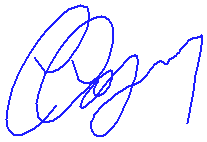 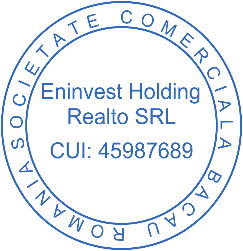 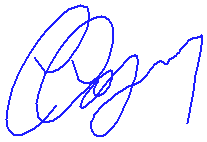 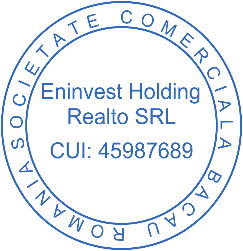 Nr. crt.Denu                                 Denumireastratului de fundareCapacitate portantă Pconv(kPa)Tip pământ Conform STAS 1243Coeficient Poisson(µ)Modul de elasticitate dinamic Ep (MPa)1.Umplutură solificată de pământ argilos I nisipos și pietriș100P40,3580 - 902.Umplutură eterogenă (resturi menajere, deșeuri materiale de construcții)100---DenumirestratUnghi de frecareᵩCoeziunec (kPa)Greut. vol.v ( kN/mc )Coef. frecare talpă fundație µCoef. împingere laterală v*Umplutură eterogenă de pământ, pietriș   și diverse deșeuri33 - 350,0 - 2,020,0 - 20,50,500,27Denumire pământuriProprietăți  coeziveCategorie  teren după  comportarea la săpat manual sau mecanizatGreutate medie(kg/mc)Afânarea după executarea săpăturii(%)Sol vegetalSlab coezivUșor   1 -1 - 11200 - 140014 - 28Umplutură de pământ prăfos - argilos cu pietrișCoeziune mijlocieTare       III -II -1800 - 200024 - 30Nr. crt.Sursa deșeuluiCod deșeu (conf. HG 856/2002)Denumirea deșeuluiMod de depozitare temporarăMod de gestionare (eliminare/ valorificare)1.Construcţia propriu-zisă a parcului fotovoltaic17 04 05Fier si otelDepozitare temporară ȋn recipienţi pe amplasamentul organizării de şantierValorificare prin firme autorizate2.Construcţia propriu-zisă a parcului fotovoltaic17 04 11Cabluri, altele decât cele specificate la 17 04 10Depozitare temporară ȋn recipienţi pe amplasamentul organizării de şantierValorificare prin firme autorizate3.Construcţia propriu-zisă a parcului fotovoltaic15 01 0115 01 0315 01 04Ambalaje de hartie si cartonAmbalaje de lemnAmbalaje metaliceDepozitare temporară ȋn recipienţi adecvaţi pe amplasamentul organizării de şantierValorificareprin firmeautorizate4.Construcţia propriu-zisă a parcului fotovoltaic15 01 10*Ambalaje care contin reziduuri sau sunt contaminate cu substante periculoaseDepozitare temporară ȋn recipienţi adecvaţi pe amplasamentul organizării de şantierEliminare prin firme autorizate sau returnate furnizorilor5.Construcţia propriu-zisă a parcului fotovoltaic02 01 03Deseuri de tesuturi vegetaleDepozitare temporară ȋn recipienţi adecvaţi pe amplasamentul organizării de şantierEliminare prin firme autorizate6.Construcţia propriu-zisă a parcului fotovoltaic17 01 01Beton (resturi de beton rezultate de la terminarea platformelor)Depozitare temporară ȋn recipienţi adecvaţi pe amplasamentul organizării de şantierValorificare prin firme autorizate7.Construcţia propriu-zisă a parcului fotovoltaic17 04 07Amestecuri metalice(activitatea de montare a stâlpilor, conductorilor, izolatorilor (fragmente de armături, cleme, brăţări, etc.); Depozitare temporară ȋn recipienţi adecvaţi pe amplasamentul organizării de şantierValorificare prin firme autorizate8.Construcţia propriu-zisă a parcului fotovoltaic17 06 04Materiale izolante, altele decat cele specificate la 17 06 01 si 17 06 03 (materiale izolatoare)Depozitare temporară ȋn recipienţi adecvaţi pe amplasamentul organizării de şantierValorificare prin firme autorizate9.Construcţia propriu-zisă a parcului fotovoltaic20 03 01Deşeuri municipale menajereSe depozitează ȋn pubele separat de celelalte deşeuriValorificare prin firme autorizate10.Construcţia propriu-zisă a parcului fotovoltaic20 01 36Echipamente electrice și electronice casate, altele decât cele specificate la 20 01 21, 20 01 23 și 20 01 35Se depozitează ȋn pubele separat de celelalte deşeuriValorificare prin firme autorizateNr. crt.Sursa deșeuluiCod deșeu (conf. HG 856/2002)Denumirea deșeuluiMod de depozitare temporarăMod de gestionare (eliminare/ valorificare)1.Activităţi auxiliare (ale personalului)  20 01 01Hârtie și carton Se depozitează ȋn pubele separat de celelalte deşeuriValorificare prin firme autorizate2.Activităţi auxiliare (ale personalului) 20 01 36Echipamente electrice și electronice casate, altele decât cele specificate la 20 01 21, 20 01 23 și 20 01 35Se depozitează ȋn pubele separat de celelalte deşeuriValorificare prin firme autorizate3.Activităţi auxiliare (ale personalului) 20 03 01Deşeuri municipale menajereSe depozitează ȋn pubele separat de celelalte deşeuriValorificare prin firme autorizate